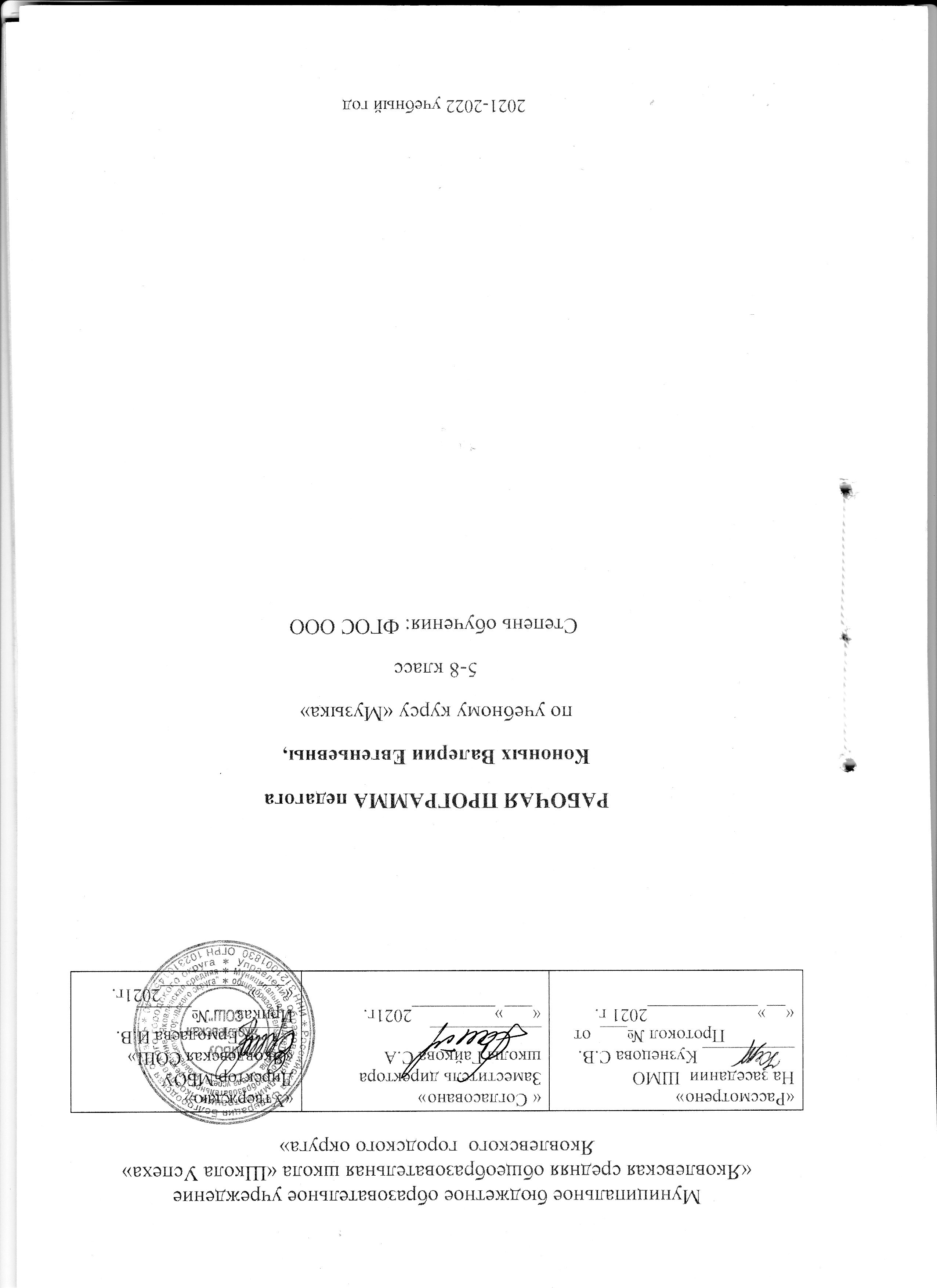 Пояснительная записка.Рабочая программа по предмету «Музыка» для 5-8 классов разработана на основе авторской программы по музыке Е.Д.Критской, Г.П.Сергеевой,Т. С. Шмагина, входящей в сборник программ: Музыка. Программы общеобразовательных учреждений. 5-8 классы. -М., Просвещение, 2017.Рабочая программа основного общего образования по музыке составлена в соответствии с количеством часов, указанным в базисном учебном плане образовательных организаций общего образования. Предмет «Музыка» изучается в 5—8 классах в объёме не менее 140 часов (по 35 часов в каждом учебном году). Объем часов учебной нагрузки, отведенных на освоение рабочей программы, определен учебным планом образовательного учреждения. Рабочая программа рассчитана на 136 часа учебного времени (1 час в неделю), в том числе в 5 классе -34 ч, в 6 классе –34 часа, в 7 классе – 34 часа, 8 классе -34 часа Формой организации учебного процесса является урок, на котором сочетается групповая, коллективная и индивидуальная формы работы.Рабочая	программа	ориентирована	на	использование	учебно-методического комплекта: учебник:Критская Е.Д., Сергеева Г.П., Шмагина Т.С. Музыка: 5 кл. учеб. Для общеобразоват. учреждений. М.:Просвещение, 2014.Критская Е.Д., Сергеева Г.П., Шмагина Т.С. Музыка: 6 кл. учеб. для общеобразоват. учреждений. М.:Просвещение, 2014.Критская Е.Д., Сергеева Г.П., Шмагина Т.С. Музыка: 7 кл. учеб. для общеобразоват. учреждений. М.:Просвещение, 2014.Критская Е. Д., Сергеева Г.П. Музыка: 8 кл. учеб. для общеобразоват. учреждений.М.: Просвещение, 2018.Преобладающей формой текущего контроля является опрос учащихся. На основании положения о промежуточной аттестации обучающихся школы плановой формой контроля по музыке в 5-8 классах является четвертная промежуточная оценка и годовая аттестация, которой предшествует итоговая проверочная работа.Планируемые результаты освоения учебного предмета.Изучение	курса	«Музыка»	в	основной	школе	обеспечивает	определенные результаты.Личностные результаты отражаются в индивидуальных качественных свойствах учащихся, которые они должны приобрести в процессе освоения учебного предмета«Музыка»:чувство гордости за свою Родину, российский народ и историю России, осознание своей этнической и национальной принадлежности ; знание культуры своего народа, своего края, основ культурного наследия народов России и человечества; усвоение традиционных ценностей многонационального российского общества;-целостный, социально ориентированный взгляд на мир в его органичном единстве и разнообразии природы, нардов, культур и религий;ответственное отношение к учению, готовность и способность к саморазвитию и самообразованию на основе мотивации к обучению и познанию;-уважительное отношение к иному мнению, истории и культуре других народов; готовность и способность вести диалог и достигать в нем взаимопонимания; этические чувства доброжелательности и эмоционально-нравственной отзывчивости, понимание чувств других людей и сопереживание им;-компетентность в решении моральных проблем на основе личностного выбора, осознание и ответственное отношение к собственным поступкам;-коммуникативная компетентность в общении и сотрудничестве со сверстниками, старшими и младшими в образовательной, общественно полезной, учебно- исследовательской, творческой и других видах деятельности;-участие в общественной жизни школы в пределах возрастных компетенций с учетом региональных и этнокультурных особенностей;-признание ценности жизни во всех ее проявлениях и необходимости ответственного, бережного отношения к окружающей среде;-принятие ценности семейной жизни, уважительное и заботливое отношение к членам своей семьи;-эстетические потребности, ценности и чувства, эстетическое сознание как результат освоения художественного наследия народов России и мира, творческой деятельности музыкально-эстетического характера.Метапредметные результаты характеризуют уровень сформированности универсальных учебных действий учащихся, проявляющиеся в познавательной и практической деятельности учащихся:-умение самостоятельно ставить новые учебные задачи на основе развития познавательных мотивов и интересов;умение самостоятельно планировать пути достижения целей, осознанно выбирать наиболее эффективные способы решения учебных и познавательных задач;умение анализировать собственную учебную деятельность, адекватно оценивать правильность или ошибочность выполнения учебной задачи и собственные возможности ее решения, вносить необходимые коррективы для достижения запланированных результатов;владение основами самоконтроля, самооценки, принятия решений и осуществления осознанного выбора в учебной и познавательной деятельности;умение определять понятия, обобщать, устанавливать аналогии, классифицировать, самостоятельно выбирать основания и критерии для классификации; умение устанавливать причинно-следственные связи; размышлять, рассуждать и делать выводы;смысловое чтение текстов различных стилей и жанров;умение создавать, применять и преобразовывать знаки и символы модели и схемы для решения учебных и познавательных задач;умение организовывать учебное сотрудничество и совместную деятельность с учителем и сверстниками: определять цели, распределять функции и роли участников, например в художественном проекте, взаимодействовать и работать в группе;формирование и развитие компетентности в области использования информационно-коммуникационных технологий; стремление к самостоятельному общению с искусством и художественному самообразованию.Предметные результаты обеспечивают успешное обучение на следующей ступени общего образования и отражают:-сформированность основ музыкальной культуры школьника как неотъемлемой части общей духовной культуры;-сформированность потребности в общении с музыкой для дальнейшего духовно- нравственного развития, социализации, самообразования, организации содержательного культурного досуга на основе осознания роли музыки в жизни отдельного человека и общества, в развитии мировой культуры;-развитие общих музыкальных способностей школьников (музыкальной памяти и слуха), а так же образного и ассоциативного мышления, фантазии и творческого воображения, эмоционально-ценностного отношения к явлениям жизни и искусства на основе восприятия и анализа художественного образа;-сформированность мотивационной направленности на продуктивную музыкально-творческую деятельность (слушание музыки, пение, инструментальное музицирование, драматизация музыкальных произведений, импровизация, музыкально- пластическое движение и др.);-воспитание эстетического отношения к миру, критического восприятия музыкальной информации, развитие творческих способностей в многообразных видах музыкальной деятельности, связанной с театром, кино, литературой, живописью;-расширение музыкального и общего культурного кругозора; воспитанное музыкального вкуса, устойчивого интереса к музыке своего народа и других народов мира, классическому и современному музыкальному наследию;-овладение основами музыкальной грамотности: способностью эмоционально воспринимать музыку как живое образное искусство во взаимосвязи с жизнью, со специальной терминологией и ключевыми понятиями музыкального искусства, элементарной нотной грамотой в рамках изучаемого курса;-приобретение устойчивых навыков самостоятельной, целенаправленной и содержательной музыкально-учебной деятельности, включая информационно- коммуникационные технологии;-сотрудничество в ходе реализации коллективных творческих проектов, решения различных музыкально-творческих задач.Содержание учебного предмета	«Музыка»Основное содержание музыкального образования в Примерной программе основного общего образования представлено следующими содержательными линиями:Музыка как вид искусства.Народное музыкальное творчество.Русская музыка от эпохи Средневековья до рубежа XIX—XX вв.Зарубежная музыка от эпохи Средневековья до рубежа XIX—XX вв.Русская и зарубежная музыкальная культура XX—XXI вв.Современная музыкальная жизнь.Значение музыки в жизни человека.Предлагаемые содержательные линии ориентированы на сохранение преемственности с предметом «Музыка» для начальной школы.Музыка как вид искусства.Интонация — носитель образного смысла. Многообразие интонационно-образных построений. Интонация в музыке как звуковое воплощение художественных идей и средоточие смысла. Средства музыкальной выразительности в создании музыкального образа и характера музыки. Разнообразие вокальной, инструментальной, вокально- инструментальной, камерной, симфонической и театральной музыки. Различные формы построения музыки (двухчастная и трёхчастная, вариации, рондо, сонатно-симфонический цикл, сюита), их возможности в воплощении   и   развитии   музыкальных   образов. Круг музыкальных образов (лирические, драматические, героические, романтические, эпические и др.), их взаимосвязь и развитие. Программная музыка. Многообразие связей музыки с литературой. Взаимодействие музыки и литературы в музыкальном театре. Многообразие связей музыки с изобразительным искусством. Взаимодействие музыки и различных видов и жанров изобразительного искусства в музыкальном театре. Портрет в музыке и изобразительном искусстве. Картины природы в музыке и изобразительном искусстве. Символика скульптуры, архитектуры, музыки.Музыкальное искусство: исторические эпохи, стилевые направления, национальные школы и их традиции, творчество выдающихся отечественных и зарубежных композиторов. Искусство исполнительской интерпретации в музыке (вокальной и инструментальной).Народное музыкальное творчество.Устное народное музыкальное творчество в развитии общей культуры народа. Характерные черты русской народной музыки. Основные жанры русской народной вокальной и инструментальной музыки. Русские народные музыкальные инструменты. Русская народная музыка: песенное и инструментальное творчество (характерные черты, основные жанры, темы, образы). Народно-песенные истоки русского профессионального музыкального творчества.Музыкальный фольклор разных стран: истоки и интонационное своеобразие, образцы традиционных обрядов. Этническая музыка. Знакомство с разнообразными явлениями музыкальной культуры, народным и профессиональным музыкальным творчеством своего региона.Различные исполнительские типы художественного общения (хоровое, соревновательное, сказительное).Русская музыка от эпохи Средневековья до рубежа XIX—XX вв.Роль фольклора в становлении профессионального музыкального искусства. Древнерусская духовная музыка. Знаменный распев как основа древнерусской храмовой музыки. Музыка религиозной традиции русских композиторов. Русская музыка XVII— XVIII вв., русская музыкальная культура XIX в. (основные стили, жанры и характерные черты, специфика русской национальной школы). Взаимодействие музыкальных образов, драматургическое и интонационное развитие на примере произведений русской музыки от эпохи Средневековья до рубежа XIX—XX вв. Взаимодействие и взаимосвязьмузыки с другими видами искусства (литература, изобразительное искусство, театр, кино). Родство зрительных, музыкальных и литературных образов; общность и различие выразительных средств разных видов искусства.Зарубежная музыка от эпохи Средневековья до рубежа XIX—XX вв.Роль фольклора в становлении профессионального зарубежного музыкального искусства. Духовная музыка западноевропейских композиторов. Григорианский хорал как основа западноевропейской религиозной музыки. Музыка религиозной традиции зарубежных композиторов.Зарубежная музыка XVII—XVIII вв., зарубежная музыкальная культура XIX в. (основные стили, жанры и характерные черты, специфика национальных школ). Взаимодействие и взаимосвязь музыки с другими видами искусства (литература, изобразительное искусство, театр, кино).Родство зрительных, музыкальных и литературных образов; общность и различие выразительных средств разных видов искусства.Русская и зарубежная музыкальная культура XX—XXI вв.Творчество русских и зарубежных композиторов XX—XXI вв. Стиль как отражение мироощущения композитора. Стилевое многообразие музыки XX—XXI вв. (импрессионизм, неофольклоризм, неоклассицизм и др.).Музыкальное творчество русских и зарубежных композиторов академического направления. Джаз и симфоджаз. Современная популярная музыка: авторская песня, электронная музыка, рок-музыка (рок-опера, рок-н-ролл, фолк-рок, арт-рок), мюзикл, диско-музыка, эстрадная музыка.Современная музыкальная жизнь.Музыкальный фольклор народов России. Истоки и интонационное своеобразие музыкального фольклора разных стран. Современная музыка религиозной традиции. Выдающиеся отечественные и зарубежные композиторы, исполнители, ансамбли и музыкальные коллективы. Классика в современной обработке. Электронная музыка. Синтетические жанры музыки (симфония-сюита, концерт-симфония, симфония-действо и др.). Обобщение представлений школьников о различных исполнительских составах (пение: соло, дуэт, трио, квартет, ансамбль, хор; аккомпанемент, a capella; певческие голоса:     сопрано,     меццо-сопрано,     альт,     тенор,     баритон,     бас;     хоры: народный, академический;    музыкальные    инструменты:    духовые,    струнные, ударные, современные электронные; виды оркестра: симфонический, духовой, камерный, оркестр народных инструментов, эстрадно-джазовый оркестр).Всемирные центры музыкальной культуры и музыкального образования. Информационно-коммуникационные технологии в музыкальном искусстве. Панорама современной музыкальной жизни в России и за рубежом.Значение музыки в жизни человека.Воздействие музыки на человека, её роль в человеческом обществе. Музыкальное искусство как воплощение жизненной красоты и жизненной правды. Преобразующая сила музыки как вида искусства. Противоречие как источник непрерывного развития музыки и жизни. Вечные проблемы жизни, их воплощение в музыкальных образах. Разнообразие функций музыкального искусства в жизни человека, общества. Влияние средств массовой информации, центров музыкальной культуры (концертные залы, фольклорные объединения, музеи) на распространение традиций и инноваций музыкального искусства. Всеобщность, интернациональность музыкального языка. Музыка мира как диалог культур.Ниже представлено тематическое планирование в соответствии с учебниками музыки авторов Г. П. Сергеевой, Е. Д. Критской: «Музыка. 5 класс», «Музыка. 6 класс»,«Музыка. 7 класс», «Музыка. 8 класс».ТЕМАТИЧЕСКОЕ ПЛАНИРОВАНИЕ С ОПРЕДЕЛЕНИЕМ ОСНОВНЫХ ВИДОВ УЧЕБНОЙ ДЕЯТЕЛЬНОСТИМатериально-техническое обеспечениеХарактеристика количественных показателей материально-технического обеспечения. В таблице введены символические обозначения: Д – демонстрационный экземпляр (один экземпляр, кроме специально оговоренных случаев), в т.ч. используемые для постоянной экспозиции; К – полный комплект (исходя из реальной наполняемости класса); Ф – комплект для фронтальной работы (примерно в два раза меньше, чем полный комплект, т.е. не менее 1 экз. на двух учащихся); П – комплект, необходимый для практической работы в группах, насчитывающих по несколько учащихся (6-7 экз.), или для использования несколькими учащимися поочередно.Содержание курсаТематическое планированиеХарактеристика видов деятельности учащихся5 класс (34 ч)Раздел 1. Музыка и литература (16 ч)5 класс (34 ч)Раздел 1. Музыка и литература (16 ч)5 класс (34 ч)Раздел 1. Музыка и литература (16 ч)Музыка каквид искусства. НародноеЧто роднит музыку с литературой. Вокальная музыка. Россия, Россия, нетслова красивей… Вся Россия просится в песню.Выявлять общность жизненных истоков и взаимосвязь музыки и литературы. Проявлять эмоциональную отзывчивость. Исполнять народные песни, песни о родном крае современных композиторов.Воплощать художественно- образное содержание музыкальных и литературных произведений.Импровизировать в пении, игре на элементарных музыкальных инструментах, пластике, в театрализации. Находить ассоциативные связи между художественными образами музыки и других видов искусства.Владеть музыкальными терминами и понятиями в пределах изучаемой темы. Размышлять о знакомом музыкальномпроизведении, высказывать суждение об основной идее, средствах и формах ее воплощения.Находить жанровые параллели между музыкой и другими видамиискусства. Рассуждать об общности и различии выразительных средств музыки и литературы.Определять специфику деятельности композитора,поэта и писателя. Понимать особенности музыкального воплощения стихотворных текстов. Самостоятельно подбирать сходные и/иликонтрастные литературные произведения к изучаемоймузыкальноетворчество.Звучащие картины. Здесь мало услышать, здесьвслушаться нужно… (3 ч).Выявлять общность жизненных истоков и взаимосвязь музыки и литературы. Проявлять эмоциональную отзывчивость. Исполнять народные песни, песни о родном крае современных композиторов.Воплощать художественно- образное содержание музыкальных и литературных произведений.Импровизировать в пении, игре на элементарных музыкальных инструментах, пластике, в театрализации. Находить ассоциативные связи между художественными образами музыки и других видов искусства.Владеть музыкальными терминами и понятиями в пределах изучаемой темы. Размышлять о знакомом музыкальномпроизведении, высказывать суждение об основной идее, средствах и формах ее воплощения.Находить жанровые параллели между музыкой и другими видамиискусства. Рассуждать об общности и различии выразительных средств музыки и литературы.Определять специфику деятельности композитора,поэта и писателя. Понимать особенности музыкального воплощения стихотворных текстов. Самостоятельно подбирать сходные и/иликонтрастные литературные произведения к изучаемойРусская музыкаотФольклор в музыке русских композиторов.Стучит, гремит Кикимора… Что за прелесть этиВыявлять общность жизненных истоков и взаимосвязь музыки и литературы. Проявлять эмоциональную отзывчивость. Исполнять народные песни, песни о родном крае современных композиторов.Воплощать художественно- образное содержание музыкальных и литературных произведений.Импровизировать в пении, игре на элементарных музыкальных инструментах, пластике, в театрализации. Находить ассоциативные связи между художественными образами музыки и других видов искусства.Владеть музыкальными терминами и понятиями в пределах изучаемой темы. Размышлять о знакомом музыкальномпроизведении, высказывать суждение об основной идее, средствах и формах ее воплощения.Находить жанровые параллели между музыкой и другими видамиискусства. Рассуждать об общности и различии выразительных средств музыки и литературы.Определять специфику деятельности композитора,поэта и писателя. Понимать особенности музыкального воплощения стихотворных текстов. Самостоятельно подбирать сходные и/иликонтрастные литературные произведения к изучаемойXXI—XXII вв.до рубежа XIX—ХХ вв.Русская исказки… (2 ч).Жанры инструментальной и вокальной музыки. Мелодией одной звучат печаль и радость… Песнь моя летит с мольбою… (1 ч).Выявлять общность жизненных истоков и взаимосвязь музыки и литературы. Проявлять эмоциональную отзывчивость. Исполнять народные песни, песни о родном крае современных композиторов.Воплощать художественно- образное содержание музыкальных и литературных произведений.Импровизировать в пении, игре на элементарных музыкальных инструментах, пластике, в театрализации. Находить ассоциативные связи между художественными образами музыки и других видов искусства.Владеть музыкальными терминами и понятиями в пределах изучаемой темы. Размышлять о знакомом музыкальномпроизведении, высказывать суждение об основной идее, средствах и формах ее воплощения.Находить жанровые параллели между музыкой и другими видамиискусства. Рассуждать об общности и различии выразительных средств музыки и литературы.Определять специфику деятельности композитора,поэта и писателя. Понимать особенности музыкального воплощения стихотворных текстов. Самостоятельно подбирать сходные и/иликонтрастные литературные произведения к изучаемойзарубежнаямузыкальнаяВторая жизнь песни. Живительный родниктворчестваВыявлять общность жизненных истоков и взаимосвязь музыки и литературы. Проявлять эмоциональную отзывчивость. Исполнять народные песни, песни о родном крае современных композиторов.Воплощать художественно- образное содержание музыкальных и литературных произведений.Импровизировать в пении, игре на элементарных музыкальных инструментах, пластике, в театрализации. Находить ассоциативные связи между художественными образами музыки и других видов искусства.Владеть музыкальными терминами и понятиями в пределах изучаемой темы. Размышлять о знакомом музыкальномпроизведении, высказывать суждение об основной идее, средствах и формах ее воплощения.Находить жанровые параллели между музыкой и другими видамиискусства. Рассуждать об общности и различии выразительных средств музыки и литературы.Определять специфику деятельности композитора,поэта и писателя. Понимать особенности музыкального воплощения стихотворных текстов. Самостоятельно подбирать сходные и/иликонтрастные литературные произведения к изучаемойкультураXX в.(1 ч).Раскрываются следующие содержательные линии:Выявлять общность жизненных истоков и взаимосвязь музыки и литературы. Проявлять эмоциональную отзывчивость. Исполнять народные песни, песни о родном крае современных композиторов.Воплощать художественно- образное содержание музыкальных и литературных произведений.Импровизировать в пении, игре на элементарных музыкальных инструментах, пластике, в театрализации. Находить ассоциативные связи между художественными образами музыки и других видов искусства.Владеть музыкальными терминами и понятиями в пределах изучаемой темы. Размышлять о знакомом музыкальномпроизведении, высказывать суждение об основной идее, средствах и формах ее воплощения.Находить жанровые параллели между музыкой и другими видамиискусства. Рассуждать об общности и различии выразительных средств музыки и литературы.Определять специфику деятельности композитора,поэта и писателя. Понимать особенности музыкального воплощения стихотворных текстов. Самостоятельно подбирать сходные и/иликонтрастные литературные произведения к изучаемойСовременнаямузыкальнаясюжеты, темы, образы музыки и литературы.Интонационные особенности языка народной,Выявлять общность жизненных истоков и взаимосвязь музыки и литературы. Проявлять эмоциональную отзывчивость. Исполнять народные песни, песни о родном крае современных композиторов.Воплощать художественно- образное содержание музыкальных и литературных произведений.Импровизировать в пении, игре на элементарных музыкальных инструментах, пластике, в театрализации. Находить ассоциативные связи между художественными образами музыки и других видов искусства.Владеть музыкальными терминами и понятиями в пределах изучаемой темы. Размышлять о знакомом музыкальномпроизведении, высказывать суждение об основной идее, средствах и формах ее воплощения.Находить жанровые параллели между музыкой и другими видамиискусства. Рассуждать об общности и различии выразительных средств музыки и литературы.Определять специфику деятельности композитора,поэта и писателя. Понимать особенности музыкального воплощения стихотворных текстов. Самостоятельно подбирать сходные и/иликонтрастные литературные произведения к изучаемойжизнь.Значениепрофессиональной, религиозной музыки (музыкарусская и зарубежная, старинная и современная).Выявлять общность жизненных истоков и взаимосвязь музыки и литературы. Проявлять эмоциональную отзывчивость. Исполнять народные песни, песни о родном крае современных композиторов.Воплощать художественно- образное содержание музыкальных и литературных произведений.Импровизировать в пении, игре на элементарных музыкальных инструментах, пластике, в театрализации. Находить ассоциативные связи между художественными образами музыки и других видов искусства.Владеть музыкальными терминами и понятиями в пределах изучаемой темы. Размышлять о знакомом музыкальномпроизведении, высказывать суждение об основной идее, средствах и формах ее воплощения.Находить жанровые параллели между музыкой и другими видамиискусства. Рассуждать об общности и различии выразительных средств музыки и литературы.Определять специфику деятельности композитора,поэта и писателя. Понимать особенности музыкального воплощения стихотворных текстов. Самостоятельно подбирать сходные и/иликонтрастные литературные произведения к изучаемоймузыки вжизниСпецифика средств  художественнойвыразительности музыки и литературы. ВокальнаяВыявлять общность жизненных истоков и взаимосвязь музыки и литературы. Проявлять эмоциональную отзывчивость. Исполнять народные песни, песни о родном крае современных композиторов.Воплощать художественно- образное содержание музыкальных и литературных произведений.Импровизировать в пении, игре на элементарных музыкальных инструментах, пластике, в театрализации. Находить ассоциативные связи между художественными образами музыки и других видов искусства.Владеть музыкальными терминами и понятиями в пределах изучаемой темы. Размышлять о знакомом музыкальномпроизведении, высказывать суждение об основной идее, средствах и формах ее воплощения.Находить жанровые параллели между музыкой и другими видамиискусства. Рассуждать об общности и различии выразительных средств музыки и литературы.Определять специфику деятельности композитора,поэта и писателя. Понимать особенности музыкального воплощения стихотворных текстов. Самостоятельно подбирать сходные и/иликонтрастные литературные произведения к изучаемойчеловека.музыка. Фольклор в музыке русских композиторов.Обобщение материала I четверти (1 ч).Выявлять общность жизненных истоков и взаимосвязь музыки и литературы. Проявлять эмоциональную отзывчивость. Исполнять народные песни, песни о родном крае современных композиторов.Воплощать художественно- образное содержание музыкальных и литературных произведений.Импровизировать в пении, игре на элементарных музыкальных инструментах, пластике, в театрализации. Находить ассоциативные связи между художественными образами музыки и других видов искусства.Владеть музыкальными терминами и понятиями в пределах изучаемой темы. Размышлять о знакомом музыкальномпроизведении, высказывать суждение об основной идее, средствах и формах ее воплощения.Находить жанровые параллели между музыкой и другими видамиискусства. Рассуждать об общности и различии выразительных средств музыки и литературы.Определять специфику деятельности композитора,поэта и писателя. Понимать особенности музыкального воплощения стихотворных текстов. Самостоятельно подбирать сходные и/иликонтрастные литературные произведения к изучаемойВсю жизнь мою несу родину в душеВыявлять общность жизненных истоков и взаимосвязь музыки и литературы. Проявлять эмоциональную отзывчивость. Исполнять народные песни, песни о родном крае современных композиторов.Воплощать художественно- образное содержание музыкальных и литературных произведений.Импровизировать в пении, игре на элементарных музыкальных инструментах, пластике, в театрализации. Находить ассоциативные связи между художественными образами музыки и других видов искусства.Владеть музыкальными терминами и понятиями в пределах изучаемой темы. Размышлять о знакомом музыкальномпроизведении, высказывать суждение об основной идее, средствах и формах ее воплощения.Находить жанровые параллели между музыкой и другими видамиискусства. Рассуждать об общности и различии выразительных средств музыки и литературы.Определять специфику деятельности композитора,поэта и писателя. Понимать особенности музыкального воплощения стихотворных текстов. Самостоятельно подбирать сходные и/иликонтрастные литературные произведения к изучаемой≪Перезвоны≫. Звучащие картины. Скажи, откудаты приходишь, красота (1 ч).Выявлять общность жизненных истоков и взаимосвязь музыки и литературы. Проявлять эмоциональную отзывчивость. Исполнять народные песни, песни о родном крае современных композиторов.Воплощать художественно- образное содержание музыкальных и литературных произведений.Импровизировать в пении, игре на элементарных музыкальных инструментах, пластике, в театрализации. Находить ассоциативные связи между художественными образами музыки и других видов искусства.Владеть музыкальными терминами и понятиями в пределах изучаемой темы. Размышлять о знакомом музыкальномпроизведении, высказывать суждение об основной идее, средствах и формах ее воплощения.Находить жанровые параллели между музыкой и другими видамиискусства. Рассуждать об общности и различии выразительных средств музыки и литературы.Определять специфику деятельности композитора,поэта и писателя. Понимать особенности музыкального воплощения стихотворных текстов. Самостоятельно подбирать сходные и/иликонтрастные литературные произведения к изучаемойПисатели и поэты омузыке и музыкантах. Слово о мастере.Выявлять общность жизненных истоков и взаимосвязь музыки и литературы. Проявлять эмоциональную отзывчивость. Исполнять народные песни, песни о родном крае современных композиторов.Воплощать художественно- образное содержание музыкальных и литературных произведений.Импровизировать в пении, игре на элементарных музыкальных инструментах, пластике, в театрализации. Находить ассоциативные связи между художественными образами музыки и других видов искусства.Владеть музыкальными терминами и понятиями в пределах изучаемой темы. Размышлять о знакомом музыкальномпроизведении, высказывать суждение об основной идее, средствах и формах ее воплощения.Находить жанровые параллели между музыкой и другими видамиискусства. Рассуждать об общности и различии выразительных средств музыки и литературы.Определять специфику деятельности композитора,поэта и писателя. Понимать особенности музыкального воплощения стихотворных текстов. Самостоятельно подбирать сходные и/иликонтрастные литературные произведения к изучаемойГармонии задумчивый поэт. Ты, Моцарт, бог, исам того не знаешь… Был он весь окутан тайной —Выявлять общность жизненных истоков и взаимосвязь музыки и литературы. Проявлять эмоциональную отзывчивость. Исполнять народные песни, песни о родном крае современных композиторов.Воплощать художественно- образное содержание музыкальных и литературных произведений.Импровизировать в пении, игре на элементарных музыкальных инструментах, пластике, в театрализации. Находить ассоциативные связи между художественными образами музыки и других видов искусства.Владеть музыкальными терминами и понятиями в пределах изучаемой темы. Размышлять о знакомом музыкальномпроизведении, высказывать суждение об основной идее, средствах и формах ее воплощения.Находить жанровые параллели между музыкой и другими видамиискусства. Рассуждать об общности и различии выразительных средств музыки и литературы.Определять специфику деятельности композитора,поэта и писателя. Понимать особенности музыкального воплощения стихотворных текстов. Самостоятельно подбирать сходные и/иликонтрастные литературные произведения к изучаемойчёрный гость… (2 ч).Выявлять общность жизненных истоков и взаимосвязь музыки и литературы. Проявлять эмоциональную отзывчивость. Исполнять народные песни, песни о родном крае современных композиторов.Воплощать художественно- образное содержание музыкальных и литературных произведений.Импровизировать в пении, игре на элементарных музыкальных инструментах, пластике, в театрализации. Находить ассоциативные связи между художественными образами музыки и других видов искусства.Владеть музыкальными терминами и понятиями в пределах изучаемой темы. Размышлять о знакомом музыкальномпроизведении, высказывать суждение об основной идее, средствах и формах ее воплощения.Находить жанровые параллели между музыкой и другими видамиискусства. Рассуждать об общности и различии выразительных средств музыки и литературы.Определять специфику деятельности композитора,поэта и писателя. Понимать особенности музыкального воплощения стихотворных текстов. Самостоятельно подбирать сходные и/иликонтрастные литературные произведения к изучаемойПервое путешествие в музыкальный театр.Опера. Оперная мозаика. Опера-былина «Садко». Звучащие картины. Поклон вам, гости именитые,Выявлять общность жизненных истоков и взаимосвязь музыки и литературы. Проявлять эмоциональную отзывчивость. Исполнять народные песни, песни о родном крае современных композиторов.Воплощать художественно- образное содержание музыкальных и литературных произведений.Импровизировать в пении, игре на элементарных музыкальных инструментах, пластике, в театрализации. Находить ассоциативные связи между художественными образами музыки и других видов искусства.Владеть музыкальными терминами и понятиями в пределах изучаемой темы. Размышлять о знакомом музыкальномпроизведении, высказывать суждение об основной идее, средствах и формах ее воплощения.Находить жанровые параллели между музыкой и другими видамиискусства. Рассуждать об общности и различии выразительных средств музыки и литературы.Определять специфику деятельности композитора,поэта и писателя. Понимать особенности музыкального воплощения стихотворных текстов. Самостоятельно подбирать сходные и/иликонтрастные литературные произведения к изучаемойгости заморские! (1 ч).Выявлять общность жизненных истоков и взаимосвязь музыки и литературы. Проявлять эмоциональную отзывчивость. Исполнять народные песни, песни о родном крае современных композиторов.Воплощать художественно- образное содержание музыкальных и литературных произведений.Импровизировать в пении, игре на элементарных музыкальных инструментах, пластике, в театрализации. Находить ассоциативные связи между художественными образами музыки и других видов искусства.Владеть музыкальными терминами и понятиями в пределах изучаемой темы. Размышлять о знакомом музыкальномпроизведении, высказывать суждение об основной идее, средствах и формах ее воплощения.Находить жанровые параллели между музыкой и другими видамиискусства. Рассуждать об общности и различии выразительных средств музыки и литературы.Определять специфику деятельности композитора,поэта и писателя. Понимать особенности музыкального воплощения стихотворных текстов. Самостоятельно подбирать сходные и/иликонтрастные литературные произведения к изучаемойВторое путешествие в музыкальный театр.Балет. Балетная мозаика. Балет-сказка«Щелкунчик»(1 ч).Выявлять общность жизненных истоков и взаимосвязь музыки и литературы. Проявлять эмоциональную отзывчивость. Исполнять народные песни, песни о родном крае современных композиторов.Воплощать художественно- образное содержание музыкальных и литературных произведений.Импровизировать в пении, игре на элементарных музыкальных инструментах, пластике, в театрализации. Находить ассоциативные связи между художественными образами музыки и других видов искусства.Владеть музыкальными терминами и понятиями в пределах изучаемой темы. Размышлять о знакомом музыкальномпроизведении, высказывать суждение об основной идее, средствах и формах ее воплощения.Находить жанровые параллели между музыкой и другими видамиискусства. Рассуждать об общности и различии выразительных средств музыки и литературы.Определять специфику деятельности композитора,поэта и писателя. Понимать особенности музыкального воплощения стихотворных текстов. Самостоятельно подбирать сходные и/иликонтрастные литературные произведения к изучаемойМузыка в театре, в кино, на телевидении (1 ч).Выявлять общность жизненных истоков и взаимосвязь музыки и литературы. Проявлять эмоциональную отзывчивость. Исполнять народные песни, песни о родном крае современных композиторов.Воплощать художественно- образное содержание музыкальных и литературных произведений.Импровизировать в пении, игре на элементарных музыкальных инструментах, пластике, в театрализации. Находить ассоциативные связи между художественными образами музыки и других видов искусства.Владеть музыкальными терминами и понятиями в пределах изучаемой темы. Размышлять о знакомом музыкальномпроизведении, высказывать суждение об основной идее, средствах и формах ее воплощения.Находить жанровые параллели между музыкой и другими видамиискусства. Рассуждать об общности и различии выразительных средств музыки и литературы.Определять специфику деятельности композитора,поэта и писателя. Понимать особенности музыкального воплощения стихотворных текстов. Самостоятельно подбирать сходные и/иликонтрастные литературные произведения к изучаемойТретье путешествие в музыкальный театр. Мюзикл (1 ч).Мир композитора (1 ч).Выявлять общность жизненных истоков и взаимосвязь музыки и литературы. Проявлять эмоциональную отзывчивость. Исполнять народные песни, песни о родном крае современных композиторов.Воплощать художественно- образное содержание музыкальных и литературных произведений.Импровизировать в пении, игре на элементарных музыкальных инструментах, пластике, в театрализации. Находить ассоциативные связи между художественными образами музыки и других видов искусства.Владеть музыкальными терминами и понятиями в пределах изучаемой темы. Размышлять о знакомом музыкальномпроизведении, высказывать суждение об основной идее, средствах и формах ее воплощения.Находить жанровые параллели между музыкой и другими видамиискусства. Рассуждать об общности и различии выразительных средств музыки и литературы.Определять специфику деятельности композитора,поэта и писателя. Понимать особенности музыкального воплощения стихотворных текстов. Самостоятельно подбирать сходные и/иликонтрастные литературные произведения к изучаемойРаскрываются следующие содержательныелинии: Средства выразительности музыки иВыявлять общность жизненных истоков и взаимосвязь музыки и литературы. Проявлять эмоциональную отзывчивость. Исполнять народные песни, песни о родном крае современных композиторов.Воплощать художественно- образное содержание музыкальных и литературных произведений.Импровизировать в пении, игре на элементарных музыкальных инструментах, пластике, в театрализации. Находить ассоциативные связи между художественными образами музыки и других видов искусства.Владеть музыкальными терминами и понятиями в пределах изучаемой темы. Размышлять о знакомом музыкальномпроизведении, высказывать суждение об основной идее, средствах и формах ее воплощения.Находить жанровые параллели между музыкой и другими видамиискусства. Рассуждать об общности и различии выразительных средств музыки и литературы.Определять специфику деятельности композитора,поэта и писателя. Понимать особенности музыкального воплощения стихотворных текстов. Самостоятельно подбирать сходные и/иликонтрастные литературные произведения к изучаемойлитературы. Хор. Симфонический оркестр.Выявлять общность жизненных истоков и взаимосвязь музыки и литературы. Проявлять эмоциональную отзывчивость. Исполнять народные песни, песни о родном крае современных композиторов.Воплощать художественно- образное содержание музыкальных и литературных произведений.Импровизировать в пении, игре на элементарных музыкальных инструментах, пластике, в театрализации. Находить ассоциативные связи между художественными образами музыки и других видов искусства.Владеть музыкальными терминами и понятиями в пределах изучаемой темы. Размышлять о знакомом музыкальномпроизведении, высказывать суждение об основной идее, средствах и формах ее воплощения.Находить жанровые параллели между музыкой и другими видамиискусства. Рассуждать об общности и различии выразительных средств музыки и литературы.Определять специфику деятельности композитора,поэта и писателя. Понимать особенности музыкального воплощения стихотворных текстов. Самостоятельно подбирать сходные и/иликонтрастные литературные произведения к изучаемойПевческие голоса. Музыкальные нструменты: струнные, челеста, флейта. Образы колокольности в музыке и литературе. Жанры фортепианной музыки. Серенада для струнного оркестра.Реквием. Приёмы развития в музыке и литературе. Контраст интонаций.Опера. Либретто. Увертюра. Ария, речитатив, хор, ансамбль.Музыкальный и литературный портреты. Выдающиеся исполнители (дирижёры, певцы). Балет. Либретто. Увертюра. Образы танцев.Симфоническое развитие. Музыкальный фильм. Литературный сценарий. Мюзикл. Музыкальные и литературные жанры.Обобщение материала II четверти (1 ч).музыке.Самостоятельно исследовать жанры русских народных песен и виды музыкальных инструментов.Определять характерные черты музыкального творчества народов России и других стран при участии в народных играх и обрядах, действах и т.п.Исполнять отдельные образцы народного музыкального творчествасвоей республики, края, региона.Раздел 2. Музыка и изобразительное искусство(18ч )Раздел 2. Музыка и изобразительное искусство(18ч )Раздел 2. Музыка и изобразительное искусство(18ч )Музыка каквид искусства. Русская музыкаЧто роднит музыку с изобразительным искусством (1 ч). Небесное и земное в звуках и красках. Три вечные струны: молитва, песнь,Выявлять общностьжизненных истоков и взаимосвязь музыки сотXXI—XXII в. долюбовь…Любить.	Молиться.	Петь.	Святоеназначенье… В минуты музыки печальной… Естьлитературой иизобразительнымрубежа XIX—ХХ вв.Зарубежная музыка отсила благодатная в созвучье слов живых… (1 ч).Звать через прошлое к настоящему.«Александр Невский» За отчий дом, за русский край… «Ледовое побоище». После побоища (2 ч).искусством как различными способами художественного познания мира.Соотносить художественно-эпохи СредневековьяМузыкальная живопись и живописная музыка.Ты раскрой мне, природа, объятья… Мои помыслыобразное содержаниемузыкального произведения сдорубежа XIX—— краски, мои краски — напевы…И это всё —весенних дней приметы! «Фореллен-квинтет».формой его воплощения.Находить ассоциативныеXX вв.Русская изарубежная музыкальнаяДыхание русской песенности (2 ч). Колокольность в музыке и изобразительном искусстве. Весть святого торжества. Древний храмзлатой вершиной блещет ярко… (2 ч).связи между музыкальными художественными образами и образами изобразительногоискусства.культура XX в.Портрет в музыке и изобразительном искусстве.Звуки скрипки так дивно звучали… НеукротимымНаблюдать за процессом ирезультатом музыкальногоСовременная музыкальнаядухом своим он побеждал зло (1 ч).Волшебная палочка дирижёра. Дирижёры мира.развития, выявляя сходство иразличия интонаций, тем,жизнь. ЗначениеОбразы борьбы и победы в искусстве. О, душамоя, ныне — Бетховен с тобой! Земли решаетсяобразов в произведенияхразных стилей, форм имузыки в жизнисудьба. Оркестр Бетховена играет… (1 ч).Обобщение материала III четверти (1 ч).жанров. Распознаватьхудожественный смыслчеловека.Застывшая музыка. Содружество муз в храме (1ч).различных форм построениямузыки. Участвовать вПолифония в музыке и живописи. В музыке Баха слышатся мелодии космоса… (1 ч).совместной деятельности при воплощении раз личныхМузыка на мольберте. Композитор-художник. Я полечу в далёкие миры, край вечной красоты…музыкальных образов.Исследовать интонационно-Вселенная представляется мне большой симфонией… (1 ч).образную природу музыкальногоИмпрессионизм в музыке и живописи.Музыка ближе всего к природе… Звуки и запахиискусства.Определять взаимосвязьреют в вечернем воздухе (1 ч).О подвигах, о доблести, о славе…О тех, кто ужемузыки с другими видами искусства (литературой,не придёт никогда, — помните! Звучащие картины (1 ч).изобразительным искусством, театром, кино и др.)на основеВ каждой мимолётности вижу я миры… Прокофьев! Музыка и молодость в расцвете… Музыкальная живопись Мусоргского (1 ч).Мир композитора. Исследовательский проект. С веком наравне (1 ч).Раскрываются следующие содержательные линии: органная музыка. Хор a-cappella. Архитектура — застывшая музыка. Католический собор.Православный храм. Духовная музыка. Светская музыка. Полифония. Фуга. Композиция. Форма. Музыкальная живопись. Живописная музыка.Темы исследовательских проектов:Быть может, вся природа — желанье красоты?. Вся Россия просится в песню…. Нужна ли музыка в театре, кино, телепередачах?. Что за прелесть эти сказки…. На земле родной не бывать врагу!. Стань музыкою, слово…Всю жизнь мою несу Родину в душе..Распахни мне, природа, объятья…. О подвигах, о доблести, о славе…. Небесное и земное в звуках и красках. Музыкальный театр: содружество муз. Что сердце заставляет говорить… В каждой душе звучит музыка….Музыка и литература в залах картинной галереи.Обобщение материала IV четверти (1 ч).В каждой мимолётности вижу я миры… Прокофьев! Музыка и молодость в расцвете… Музыкальная живопись Мусоргского (1 ч).Мир композитора. Исследовательский проект. С веком наравне (1 ч).Раскрываются следующие содержательные линии: органная музыка. Хор a-cappella. Архитектура — застывшая музыка. Католический собор.Православный храм. Духовная музыка. Светская музыка. Полифония. Фуга. Композиция. Форма. Музыкальная живопись. Живописная музыка.Темы исследовательских проектов:Быть может, вся природа — желанье красоты?. Вся Россия просится в песню…. Нужна ли музыка в театре, кино, телепередачах?. Что за прелесть эти сказки…. На земле родной не бывать врагу!. Стань музыкою, слово…Всю жизнь мою несу Родину в душе..Распахни мне, природа, объятья…. О подвигах, о доблести, о славе…. Небесное и земное в звуках и красках. Музыкальный театр: содружество муз. Что сердце заставляет говорить… В каждой душе звучит музыка….Музыка и литература в залах картинной галереи.Обобщение материала IV четверти (1 ч).осознания специфики языка каждого из них. Владеть музыкальными терминами и терминами из области изобразительного искусства в пределах изучаемой темы.Проявлять эмоциональную отзывчивость, личностное отношение к музыкальным произведениям при их восприятии, исполнении.Использовать различные формы музицирования при выполнении творческих заданий, освоении содержания музыкальных произведений.Исполнять песни и темы инструментальных произведений отечественных и зарубежных композиторов.6 класс (34 ч)Раздел 1. Мир образов вокальной и инструментальной музыки (16 ч)6 класс (34 ч)Раздел 1. Мир образов вокальной и инструментальной музыки (16 ч)6 класс (34 ч)Раздел 1. Мир образов вокальной и инструментальной музыки (16 ч)6 класс (34 ч)Раздел 1. Мир образов вокальной и инструментальной музыки (16 ч)Музыка как вид искусства. Народное музыкальное творчество.Русская музыка от эпохи Средневековья дорубежа XIX— ХХ вв.Зарубежная музыка от эпохи Средневековья дорубежа XIX— XX вв. Русская и зарубежная музыкальная культураXX в.Современная музыкальная жизнь.Значение музыки в жизничеловека.Удивительный мир музыкальных образов.Образы романсов и песен русских композиторов. Старинный русский романс. Песня-романс. Мир чарующих звуков (1 ч).Два музыкальных посвящения. «Я помню чудное мгновенье». «И жизнь, и слёзы, и любовь…»«Вальс-фантазия» (1 ч).Портрет в музыке и живописи. Картинная галерея (1 ч). Уноси моё сердце в звенящую даль… Музыкальный образ и мастерство исполнителя. Картинная галерея (1 ч).Обряды и обычаи в фольклоре и в творчестве композиторов. Песня в свадебном обряде. Сцены свадьбы в операх русских композиторов (1 ч).Образы   песен    зарубежных    композиторов.Искусство прекрасного пения (1 ч). Старинной песни мир. Песни ФранцаШуберта. Баллада. «Лесной царь». Картинная галерея (1 ч).Обобщение материала I четверти (1 ч).Образы русской народной и духовноймузыки. Народное искусство Древней Руси (1 ч). Русская духовная музыка. Духовный концерт (1 ч).«Фрески Софии Киевской». «Орнамент». Сюжеты и образы фресок (1 ч).«Перезвоны». Молитва (1 ч).Образы духовной музыки Западной Европы. «Небесное и земное» в музыке Баха.Различать простые и сложные жанры вокальной, инструментальной, сценической музыки.Характеризовать музыкальны е произведения (фрагменты).Определять жизненно- образное содержание музыкальных произведений различных жанров; различать лирические, эпические, драматические музыкальные образы.Наблюдать за развитием музыкальных образов.Анализировать приемы взаимодействия и развития образов музыкальных сочинений. Владеть навыками музицирования: исполнение песен (народных, классического репертуара, современных авторов), напевание запомнившихся мелодий знакомых музыкальных сочинений.Разыгрывать народные песни. Участвовать вколлективных играх-Различать простые и сложные жанры вокальной, инструментальной, сценической музыки.Характеризовать музыкальны е произведения (фрагменты).Определять жизненно- образное содержание музыкальных произведений различных жанров; различать лирические, эпические, драматические музыкальные образы.Наблюдать за развитием музыкальных образов.Анализировать приемы взаимодействия и развития образов музыкальных сочинений. Владеть навыками музицирования: исполнение песен (народных, классического репертуара, современных авторов), напевание запомнившихся мелодий знакомых музыкальных сочинений.Разыгрывать народные песни. Участвовать вколлективных играх-Полифония. Фуга. Хорал. Образы скорби и печали. «Stabat mater».»Реквием» (1 ч). Фортуна правит миром. «Кармина Бурана» (1 ч).Авторская песня: прошлое и настоящее. Песни вагантов. Авторская песня сегодня. Глобус крутится, вертится…Песни Булата Окуджавы(1 ч).Джаз — искусство XX века. Спиричуэл и блюз. Джаз — музыка лёгкая или серьёзная? (1 ч).Обобщение материала II четверти (1 ч).драматизациях.Участвовать в коллективной деятельности при подготовке и проведении литературно- музыкальных композиций.Раздел 2. «Мир образов камерной и симфонической музыки» (18 ч)Раздел 2. «Мир образов камерной и симфонической музыки» (18 ч)Раздел 2. «Мир образов камерной и симфонической музыки» (18 ч)Музыка каквид искусства. ЗарубежнаяВечные темы искусства и жизни. Образы камерной музыки. Могучее царство Шопена. Вдали от Родины. Инструментальная баллада.Соотносить основные образно- эмоциональные сферы музыки, специфические особенности произведений разныхжанров. Сопоставлять различные образцы народной и профессиональноймузыки. Обнаруживать общность истоков народной и профессиональноймузыки. Выявлять характерны е свойства народной и композиторской музыки.26Передавать в собственном исполнении (пении, игре на инструментах, музыкально- пластическом движении) различные музыкальные образы. Анализировать и обобщать многообразие связей музыки, литературы и изобразительного искусства.Называть имена выдающихся русских и зарубежных композиторов, приводить примеры их произведений.Определять по характерным признакам принадлежность музыкальных произведений к соответствующему жанру и стилю — музыка классическая, народная, религиозная, современная. Обнаруживать общность истоков народной и профессиональноймузыки. Выявлять характерны е свойства народной и композиторской музыки.Защищать творческие исследовательские проектымузыка отэпохиРождаются великие творения. Ночной пейзаж.Ноктюрн. Картинная галерея (3 ч).Соотносить основные образно- эмоциональные сферы музыки, специфические особенности произведений разныхжанров. Сопоставлять различные образцы народной и профессиональноймузыки. Обнаруживать общность истоков народной и профессиональноймузыки. Выявлять характерны е свойства народной и композиторской музыки.26Передавать в собственном исполнении (пении, игре на инструментах, музыкально- пластическом движении) различные музыкальные образы. Анализировать и обобщать многообразие связей музыки, литературы и изобразительного искусства.Называть имена выдающихся русских и зарубежных композиторов, приводить примеры их произведений.Определять по характерным признакам принадлежность музыкальных произведений к соответствующему жанру и стилю — музыка классическая, народная, религиозная, современная. Обнаруживать общность истоков народной и профессиональноймузыки. Выявлять характерны е свойства народной и композиторской музыки.Защищать творческие исследовательские проектыСредневековьядоИнструментальный	концерт.	«Времена	Года».«Итальянский концерт» (1 ч).Соотносить основные образно- эмоциональные сферы музыки, специфические особенности произведений разныхжанров. Сопоставлять различные образцы народной и профессиональноймузыки. Обнаруживать общность истоков народной и профессиональноймузыки. Выявлять характерны е свойства народной и композиторской музыки.26Передавать в собственном исполнении (пении, игре на инструментах, музыкально- пластическом движении) различные музыкальные образы. Анализировать и обобщать многообразие связей музыки, литературы и изобразительного искусства.Называть имена выдающихся русских и зарубежных композиторов, приводить примеры их произведений.Определять по характерным признакам принадлежность музыкальных произведений к соответствующему жанру и стилю — музыка классическая, народная, религиозная, современная. Обнаруживать общность истоков народной и профессиональноймузыки. Выявлять характерны е свойства народной и композиторской музыки.Защищать творческие исследовательские проектырубежа XIX—XХ вв. РусскаяКосмический пейзаж. Быть может, вся природа —мозаика цветов? Картинная галерея (1 ч).Соотносить основные образно- эмоциональные сферы музыки, специфические особенности произведений разныхжанров. Сопоставлять различные образцы народной и профессиональноймузыки. Обнаруживать общность истоков народной и профессиональноймузыки. Выявлять характерны е свойства народной и композиторской музыки.26Передавать в собственном исполнении (пении, игре на инструментах, музыкально- пластическом движении) различные музыкальные образы. Анализировать и обобщать многообразие связей музыки, литературы и изобразительного искусства.Называть имена выдающихся русских и зарубежных композиторов, приводить примеры их произведений.Определять по характерным признакам принадлежность музыкальных произведений к соответствующему жанру и стилю — музыка классическая, народная, религиозная, современная. Обнаруживать общность истоков народной и профессиональноймузыки. Выявлять характерны е свойства народной и композиторской музыки.Защищать творческие исследовательские проектыи зарубежнаямузыкальнаяОбразы симфонической музыки. ≪Метель».Музыкальные иллюстрации к повестиСоотносить основные образно- эмоциональные сферы музыки, специфические особенности произведений разныхжанров. Сопоставлять различные образцы народной и профессиональноймузыки. Обнаруживать общность истоков народной и профессиональноймузыки. Выявлять характерны е свойства народной и композиторской музыки.26Передавать в собственном исполнении (пении, игре на инструментах, музыкально- пластическом движении) различные музыкальные образы. Анализировать и обобщать многообразие связей музыки, литературы и изобразительного искусства.Называть имена выдающихся русских и зарубежных композиторов, приводить примеры их произведений.Определять по характерным признакам принадлежность музыкальных произведений к соответствующему жанру и стилю — музыка классическая, народная, религиозная, современная. Обнаруживать общность истоков народной и профессиональноймузыки. Выявлять характерны е свойства народной и композиторской музыки.Защищать творческие исследовательские проектыкультураXX в.А. С. Пушкина. «Тройка». «Вальс». «Весна иосень». «Романс». «Пастораль». «ВоенныйСоотносить основные образно- эмоциональные сферы музыки, специфические особенности произведений разныхжанров. Сопоставлять различные образцы народной и профессиональноймузыки. Обнаруживать общность истоков народной и профессиональноймузыки. Выявлять характерны е свойства народной и композиторской музыки.26Передавать в собственном исполнении (пении, игре на инструментах, музыкально- пластическом движении) различные музыкальные образы. Анализировать и обобщать многообразие связей музыки, литературы и изобразительного искусства.Называть имена выдающихся русских и зарубежных композиторов, приводить примеры их произведений.Определять по характерным признакам принадлежность музыкальных произведений к соответствующему жанру и стилю — музыка классическая, народная, религиозная, современная. Обнаруживать общность истоков народной и профессиональноймузыки. Выявлять характерны е свойства народной и композиторской музыки.Защищать творческие исследовательские проектыСовременнаямузыкальнаямарш». «Венчание». Над вымыслом слезамиобольюсь (2 ч).Соотносить основные образно- эмоциональные сферы музыки, специфические особенности произведений разныхжанров. Сопоставлять различные образцы народной и профессиональноймузыки. Обнаруживать общность истоков народной и профессиональноймузыки. Выявлять характерны е свойства народной и композиторской музыки.26Передавать в собственном исполнении (пении, игре на инструментах, музыкально- пластическом движении) различные музыкальные образы. Анализировать и обобщать многообразие связей музыки, литературы и изобразительного искусства.Называть имена выдающихся русских и зарубежных композиторов, приводить примеры их произведений.Определять по характерным признакам принадлежность музыкальных произведений к соответствующему жанру и стилю — музыка классическая, народная, религиозная, современная. Обнаруживать общность истоков народной и профессиональноймузыки. Выявлять характерны е свойства народной и композиторской музыки.Защищать творческие исследовательские проектыжизнь.ЗначениеСимфоническое развитие музыкальных образов. В печали весел, а в веселье печален.Соотносить основные образно- эмоциональные сферы музыки, специфические особенности произведений разныхжанров. Сопоставлять различные образцы народной и профессиональноймузыки. Обнаруживать общность истоков народной и профессиональноймузыки. Выявлять характерны е свойства народной и композиторской музыки.26Передавать в собственном исполнении (пении, игре на инструментах, музыкально- пластическом движении) различные музыкальные образы. Анализировать и обобщать многообразие связей музыки, литературы и изобразительного искусства.Называть имена выдающихся русских и зарубежных композиторов, приводить примеры их произведений.Определять по характерным признакам принадлежность музыкальных произведений к соответствующему жанру и стилю — музыка классическая, народная, религиозная, современная. Обнаруживать общность истоков народной и профессиональноймузыки. Выявлять характерны е свойства народной и композиторской музыки.Защищать творческие исследовательские проектымузыки вжизниСвязь времён (1 ч).Обобщение материала III четверти(1 ч).Соотносить основные образно- эмоциональные сферы музыки, специфические особенности произведений разныхжанров. Сопоставлять различные образцы народной и профессиональноймузыки. Обнаруживать общность истоков народной и профессиональноймузыки. Выявлять характерны е свойства народной и композиторской музыки.26Передавать в собственном исполнении (пении, игре на инструментах, музыкально- пластическом движении) различные музыкальные образы. Анализировать и обобщать многообразие связей музыки, литературы и изобразительного искусства.Называть имена выдающихся русских и зарубежных композиторов, приводить примеры их произведений.Определять по характерным признакам принадлежность музыкальных произведений к соответствующему жанру и стилю — музыка классическая, народная, религиозная, современная. Обнаруживать общность истоков народной и профессиональноймузыки. Выявлять характерны е свойства народной и композиторской музыки.Защищать творческие исследовательские проектычеловека.Программная увертюра. Увертюра «Эгмонт».«Скорбь и радость» (2 ч). Увертюра-фантазияСоотносить основные образно- эмоциональные сферы музыки, специфические особенности произведений разныхжанров. Сопоставлять различные образцы народной и профессиональноймузыки. Обнаруживать общность истоков народной и профессиональноймузыки. Выявлять характерны е свойства народной и композиторской музыки.26Передавать в собственном исполнении (пении, игре на инструментах, музыкально- пластическом движении) различные музыкальные образы. Анализировать и обобщать многообразие связей музыки, литературы и изобразительного искусства.Называть имена выдающихся русских и зарубежных композиторов, приводить примеры их произведений.Определять по характерным признакам принадлежность музыкальных произведений к соответствующему жанру и стилю — музыка классическая, народная, религиозная, современная. Обнаруживать общность истоков народной и профессиональноймузыки. Выявлять характерны е свойства народной и композиторской музыки.Защищать творческие исследовательские проекты«Ромео и Джульетта» (2 ч).Мир музыкального театра. Балет «Ромео иСоотносить основные образно- эмоциональные сферы музыки, специфические особенности произведений разныхжанров. Сопоставлять различные образцы народной и профессиональноймузыки. Обнаруживать общность истоков народной и профессиональноймузыки. Выявлять характерны е свойства народной и композиторской музыки.26Передавать в собственном исполнении (пении, игре на инструментах, музыкально- пластическом движении) различные музыкальные образы. Анализировать и обобщать многообразие связей музыки, литературы и изобразительного искусства.Называть имена выдающихся русских и зарубежных композиторов, приводить примеры их произведений.Определять по характерным признакам принадлежность музыкальных произведений к соответствующему жанру и стилю — музыка классическая, народная, религиозная, современная. Обнаруживать общность истоков народной и профессиональноймузыки. Выявлять характерны е свойства народной и композиторской музыки.Защищать творческие исследовательские проектыДжульетта». Мюзикл «Вестсайдская история».Опера «Орфей и Эвридика». Рок-опера «Орфей иСоотносить основные образно- эмоциональные сферы музыки, специфические особенности произведений разныхжанров. Сопоставлять различные образцы народной и профессиональноймузыки. Обнаруживать общность истоков народной и профессиональноймузыки. Выявлять характерны е свойства народной и композиторской музыки.26Передавать в собственном исполнении (пении, игре на инструментах, музыкально- пластическом движении) различные музыкальные образы. Анализировать и обобщать многообразие связей музыки, литературы и изобразительного искусства.Называть имена выдающихся русских и зарубежных композиторов, приводить примеры их произведений.Определять по характерным признакам принадлежность музыкальных произведений к соответствующему жанру и стилю — музыка классическая, народная, религиозная, современная. Обнаруживать общность истоков народной и профессиональноймузыки. Выявлять характерны е свойства народной и композиторской музыки.Защищать творческие исследовательские проектыЭвридика» (3 ч).Образы киномузыки. «Ромео и Джульетта» вСоотносить основные образно- эмоциональные сферы музыки, специфические особенности произведений разныхжанров. Сопоставлять различные образцы народной и профессиональноймузыки. Обнаруживать общность истоков народной и профессиональноймузыки. Выявлять характерны е свойства народной и композиторской музыки.26Передавать в собственном исполнении (пении, игре на инструментах, музыкально- пластическом движении) различные музыкальные образы. Анализировать и обобщать многообразие связей музыки, литературы и изобразительного искусства.Называть имена выдающихся русских и зарубежных композиторов, приводить примеры их произведений.Определять по характерным признакам принадлежность музыкальных произведений к соответствующему жанру и стилю — музыка классическая, народная, религиозная, современная. Обнаруживать общность истоков народной и профессиональноймузыки. Выявлять характерны е свойства народной и композиторской музыки.Защищать творческие исследовательские проектыкино XX века. Музыка в отечественном кино (1ч).Соотносить основные образно- эмоциональные сферы музыки, специфические особенности произведений разныхжанров. Сопоставлять различные образцы народной и профессиональноймузыки. Обнаруживать общность истоков народной и профессиональноймузыки. Выявлять характерны е свойства народной и композиторской музыки.26Передавать в собственном исполнении (пении, игре на инструментах, музыкально- пластическом движении) различные музыкальные образы. Анализировать и обобщать многообразие связей музыки, литературы и изобразительного искусства.Называть имена выдающихся русских и зарубежных композиторов, приводить примеры их произведений.Определять по характерным признакам принадлежность музыкальных произведений к соответствующему жанру и стилю — музыка классическая, народная, религиозная, современная. Обнаруживать общность истоков народной и профессиональноймузыки. Выявлять характерны е свойства народной и композиторской музыки.Защищать творческие исследовательские проектыИсследовательский проектТемы исследовательских проектов:Соотносить основные образно- эмоциональные сферы музыки, специфические особенности произведений разныхжанров. Сопоставлять различные образцы народной и профессиональноймузыки. Обнаруживать общность истоков народной и профессиональноймузыки. Выявлять характерны е свойства народной и композиторской музыки.26Передавать в собственном исполнении (пении, игре на инструментах, музыкально- пластическом движении) различные музыкальные образы. Анализировать и обобщать многообразие связей музыки, литературы и изобразительного искусства.Называть имена выдающихся русских и зарубежных композиторов, приводить примеры их произведений.Определять по характерным признакам принадлежность музыкальных произведений к соответствующему жанру и стилю — музыка классическая, народная, религиозная, современная. Обнаруживать общность истоков народной и профессиональноймузыки. Выявлять характерны е свойства народной и композиторской музыки.Защищать творческие исследовательские проектыОбразы Родины, родного края в музыкальномискусстве. Образы защитников Отечества вСоотносить основные образно- эмоциональные сферы музыки, специфические особенности произведений разныхжанров. Сопоставлять различные образцы народной и профессиональноймузыки. Обнаруживать общность истоков народной и профессиональноймузыки. Выявлять характерны е свойства народной и композиторской музыки.26Передавать в собственном исполнении (пении, игре на инструментах, музыкально- пластическом движении) различные музыкальные образы. Анализировать и обобщать многообразие связей музыки, литературы и изобразительного искусства.Называть имена выдающихся русских и зарубежных композиторов, приводить примеры их произведений.Определять по характерным признакам принадлежность музыкальных произведений к соответствующему жанру и стилю — музыка классическая, народная, религиозная, современная. Обнаруживать общность истоков народной и профессиональноймузыки. Выявлять характерны е свойства народной и композиторской музыки.Защищать творческие исследовательские проектымузыке, изобразительном искусстве, литературе.Народная музыка: истоки, направления, сюжетыСоотносить основные образно- эмоциональные сферы музыки, специфические особенности произведений разныхжанров. Сопоставлять различные образцы народной и профессиональноймузыки. Обнаруживать общность истоков народной и профессиональноймузыки. Выявлять характерны е свойства народной и композиторской музыки.26Передавать в собственном исполнении (пении, игре на инструментах, музыкально- пластическом движении) различные музыкальные образы. Анализировать и обобщать многообразие связей музыки, литературы и изобразительного искусства.Называть имена выдающихся русских и зарубежных композиторов, приводить примеры их произведений.Определять по характерным признакам принадлежность музыкальных произведений к соответствующему жанру и стилю — музыка классическая, народная, религиозная, современная. Обнаруживать общность истоков народной и профессиональноймузыки. Выявлять характерны е свойства народной и композиторской музыки.Защищать творческие исследовательские проектыи образы, известные исполнители иисполнительские коллективы. Вечные темыСоотносить основные образно- эмоциональные сферы музыки, специфические особенности произведений разныхжанров. Сопоставлять различные образцы народной и профессиональноймузыки. Обнаруживать общность истоков народной и профессиональноймузыки. Выявлять характерны е свойства народной и композиторской музыки.26Передавать в собственном исполнении (пении, игре на инструментах, музыкально- пластическом движении) различные музыкальные образы. Анализировать и обобщать многообразие связей музыки, литературы и изобразительного искусства.Называть имена выдающихся русских и зарубежных композиторов, приводить примеры их произведений.Определять по характерным признакам принадлежность музыкальных произведений к соответствующему жанру и стилю — музыка классическая, народная, религиозная, современная. Обнаруживать общность истоков народной и профессиональноймузыки. Выявлять характерны е свойства народной и композиторской музыки.Защищать творческие исследовательские проектыжизни в классическом музыкальном искусствепрошлого и настоящего. Музыка в храмовомСоотносить основные образно- эмоциональные сферы музыки, специфические особенности произведений разныхжанров. Сопоставлять различные образцы народной и профессиональноймузыки. Обнаруживать общность истоков народной и профессиональноймузыки. Выявлять характерны е свойства народной и композиторской музыки.26Передавать в собственном исполнении (пении, игре на инструментах, музыкально- пластическом движении) различные музыкальные образы. Анализировать и обобщать многообразие связей музыки, литературы и изобразительного искусства.Называть имена выдающихся русских и зарубежных композиторов, приводить примеры их произведений.Определять по характерным признакам принадлежность музыкальных произведений к соответствующему жанру и стилю — музыка классическая, народная, религиозная, современная. Обнаруживать общность истоков народной и профессиональноймузыки. Выявлять характерны е свойства народной и композиторской музыки.Защищать творческие исследовательские проектысинтезе искусств: от прошлого к будущему.Музыка серьёзная и лёгкая: проблемы, суждения,Соотносить основные образно- эмоциональные сферы музыки, специфические особенности произведений разныхжанров. Сопоставлять различные образцы народной и профессиональноймузыки. Обнаруживать общность истоков народной и профессиональноймузыки. Выявлять характерны е свойства народной и композиторской музыки.26Передавать в собственном исполнении (пении, игре на инструментах, музыкально- пластическом движении) различные музыкальные образы. Анализировать и обобщать многообразие связей музыки, литературы и изобразительного искусства.Называть имена выдающихся русских и зарубежных композиторов, приводить примеры их произведений.Определять по характерным признакам принадлежность музыкальных произведений к соответствующему жанру и стилю — музыка классическая, народная, религиозная, современная. Обнаруживать общность истоков народной и профессиональноймузыки. Выявлять характерны е свойства народной и композиторской музыки.Защищать творческие исследовательские проектымнения. Авторская песня: любимые барды. Чтотакое современность в музыке?. ОбобщениеСоотносить основные образно- эмоциональные сферы музыки, специфические особенности произведений разныхжанров. Сопоставлять различные образцы народной и профессиональноймузыки. Обнаруживать общность истоков народной и профессиональноймузыки. Выявлять характерны е свойства народной и композиторской музыки.26Передавать в собственном исполнении (пении, игре на инструментах, музыкально- пластическом движении) различные музыкальные образы. Анализировать и обобщать многообразие связей музыки, литературы и изобразительного искусства.Называть имена выдающихся русских и зарубежных композиторов, приводить примеры их произведений.Определять по характерным признакам принадлежность музыкальных произведений к соответствующему жанру и стилю — музыка классическая, народная, религиозная, современная. Обнаруживать общность истоков народной и профессиональноймузыки. Выявлять характерны е свойства народной и композиторской музыки.Защищать творческие исследовательские проектыматериала IV четверти (1 ч).Соотносить основные образно- эмоциональные сферы музыки, специфические особенности произведений разныхжанров. Сопоставлять различные образцы народной и профессиональноймузыки. Обнаруживать общность истоков народной и профессиональноймузыки. Выявлять характерны е свойства народной и композиторской музыки.26Передавать в собственном исполнении (пении, игре на инструментах, музыкально- пластическом движении) различные музыкальные образы. Анализировать и обобщать многообразие связей музыки, литературы и изобразительного искусства.Называть имена выдающихся русских и зарубежных композиторов, приводить примеры их произведений.Определять по характерным признакам принадлежность музыкальных произведений к соответствующему жанру и стилю — музыка классическая, народная, религиозная, современная. Обнаруживать общность истоков народной и профессиональноймузыки. Выявлять характерны е свойства народной и композиторской музыки.Защищать творческие исследовательские проекты7 класс (34 ч)Раздел 1. Особенности драматургии сценической музыки (16 ч)7 класс (34 ч)Раздел 1. Особенности драматургии сценической музыки (16 ч)7 класс (34 ч)Раздел 1. Особенности драматургии сценической музыки (16 ч)Музыка как вид искусства. Русская музыка XIX в.Зарубежная музыка XIX в. Современная музыкальная жизнь.Значение музыки вжизни человекаКлассика и современность. Музыкальная драматургия — развитие музыки (2 ч).В музыкальном театре. Опера.Опера«Иван Сусанин». Новая эпоха в русском музыкальном искусстве.Судьба человеческая — судьба народная. Родина моя! Русская земля (2 ч).В концертном зале. Симфония. Симфония № 40 В. А. Моцарта. Литературные страницы. «Улыбка»Р.Брэдбери. Симфония № 5 Л. Бетховена (3 ч).Героическая тема в музыке (1 ч).В музыкальном театре. Балет (1 ч). Обобщение материала I четверти. Камерная музыка.Вокальный цикл (2 ч).Инструментальная музыка.Этюд. Транскрипция. Прелюдия. Концерт. Концерт для скрипки с оркестромА. Хачатуряна.«Concerto grosso» А. Шнитке. Сюита (4 ч).Обобщающий урок (1 ч).Определять роль музыки в жизни человека. Осознавать образные, жанровые и стилевые особенности музыки как вида искусства.Совершенствовать представление о	триединстве			музыкальной деятельности	(композитор	— исполнитель	—			слушатель). Эмоционально-образно воспринимать		и				оценивать музыкальные			произведения различныхжанров и стилей классической и современной						музыки. Обосновывать свои предпочтения в	ситуации	выбора.		Выявлять распознавать)		интонационно- смысловое содержание музыкальных			произведений, особенности музыкального языка, музыкальной				драматургии,средства	музыкальной выразительности. Называть имена выдающихся отечественных и зарубежных композиторов и исполнителей; узнавать наиболее значимые их произведения и интерпретации.		Исполнять народные и современные песни, знакомые мелодии изученных классических произведений.Анализировать и обобщать многообразие связей музыки, литературы и изобразительного искусства. Понимать особенности претворения вечных тем искусства и жизни в произведениях разных жанров и стилей. Творчески интерпретировать содержание музыкальных	произведений, используя приёмы пластического интонирования,музыкально-ритмического движения, импровизации.Раздел 2. Основные направления музыкальной культуры (18 ч)Раздел 2. Основные направления музыкальной культуры (18 ч)Раздел 2. Основные направления музыкальной культуры (18 ч)Музыка как вид искусства. Зарубежная и русская музыка XVIII—XIX вв.Современная музыкальнаяРелигиозная музыка.Сюжеты и образы религиозной музыки.«Высокая месса» И. С. Баха. От страдания к радости. Литературные страницы. «Могила Баха» Д. Гранина.«Всенощное бдение» С. Рахманинова. Образы «Вечерни» и «Утрени».Сравнивать музыкальные произведения разных жанров и стилей, выявлять интонационные связи. Проявлять инициативу в различных сферах музыкальнойдеятельности, в музыкально- эстетической жизни класса, школыжизнь.НародноеЛитературные страницы.«Христова Всенощная» И. Шмелёва (5 ч).Литературные страницы.«Христова Всенощная» И. Шмелёва (5 ч).(музыкальные вечера, музыкальныегостиные, концерты для младшихмузыкальное творчество.Рок-опера «Иисус Христос — суперзвезда».Вечные темы. Главные образы (3 ч).Рок-опера «Иисус Христос — суперзвезда».Вечные темы. Главные образы (3 ч).школьников и др.).Совершенствовать умения иЗначение музыки вСветская музыка.Соната.Светская музыка.Соната.навыки самообразования приорганизации культурного досуга,жизни человекаСоната № 8 («Патетическая») Л. Бетховена.Соната № 2 С. Прокофьева.Соната № 8 («Патетическая») Л. Бетховена.Соната № 2 С. Прокофьева.при составлении домашнейфонотеки, библиотеки, видеотеки.Соната № 11 В. А. Моцарта (2 ч).Рапсодия в стиле блюз Дж. Гершвина (1 ч).Соната № 11 В. А. Моцарта (2 ч).Рапсодия в стиле блюз Дж. Гершвина (1 ч).Знать крупнейшие музыкальные центры мирового значения (театрыСимфоническая картина.≪Празднества» К. Дебюсси. Симфония № 1 В. Калинникова.Картинная галерея (2 ч).Симфоническая картина.≪Празднества» К. Дебюсси. Симфония № 1 В. Калинникова.Картинная галерея (2 ч).оперы и балета, концертные залы, музеи). Анализировать иобобщать жанрово-стилистические особенности музыкальныхМузыка народов мира (1 ч).Международные хиты (1 ч).Музыка народов мира (1 ч).Международные хиты (1 ч).произведений. Размышлять омодификации жанров вРок-опера «Юнона и Авось» А. Рыбникова (2 ч).Рок-опера «Юнона и Авось» А. Рыбникова (2 ч).современной музыке. Общаться ивзаимодействовать в процессеИсследовательский проект (вне сетки часов).Обобщающий урок (1 ч).Исследовательский проект (вне сетки часов).Обобщающий урок (1 ч).ансамблевого, коллективного(хорового и инструментального)Темы исследовательских проектов:Жизнь даёт для песни образы и звуки.Темы исследовательских проектов:Жизнь даёт для песни образы и звуки.воплощения различныххудожественных образов.Музыкальная культура родного края. Классика на мобильных телефонах.Музыкальная культура родного края. Классика на мобильных телефонах.Обмениваться впечатлениями отекущих событиях музыкальнойЕсть ли у симфонии будущее?. Музыкальный театр: прошлое и настоящее.Есть ли у симфонии будущее?. Музыкальный театр: прошлое и настоящее.жизни в отечественной культуреи за рубежом. ОсуществлятьКамерная музыка: стили, жанры, исполнители. Музыка народов мира: красотаКамерная музыка: стили, жанры, исполнители. Музыка народов мира: красотапроектную деятельность.Участвовать в музыкальной жизнии гармония.и гармония.школы, города, страны.Сравнивать музыкальныепроизведения разных жанров и стилей, выявлять интонационныесвязи.8 класс (34 ч)Раздел 1. Классика и современность (17 ч)8 класс (34 ч)Раздел 1. Классика и современность (17 ч)8 класс (34 ч)Раздел 1. Классика и современность (17 ч)8 класс (34 ч)Раздел 1. Классика и современность (17 ч)Музыка как вид искусства.Русская музыка XIX— XXI вв.Классика в нашей жизни (1 ч).В музыкальном театре. Опера.Опера «Князь Игорь». Русская эпическая опера. Ария князя Игоря. Портрет половцев.Понимать значение классической музыки в жизни людей, общества.Знакомиться с классическим музыкальным наследием в процессеПонимать значение классической музыки в жизни людей, общества.Знакомиться с классическим музыкальным наследием в процессеЗарубежная музыка XIX—XXI вв.Современная«Плач Ярославны» (2 ч).В музыкальном театре. Балет.Балет «Ярославна». Вступление. «Стон Русской Земли».самообразования, внеурочной музыкальной деятельности, семейного досуга. Пониматьзакономерности и приёмы развитиясамообразования, внеурочной музыкальной деятельности, семейного досуга. Пониматьзакономерности и приёмы развитиямузыкальная жизнь.«Первая битва с половцами».«Плач Ярославны». «Молитва» (1 ч).музыки, особенности музыкальнойдраматургии оперного спектакля;музыки, особенности музыкальнойдраматургии оперного спектакля;Значение музыки вВ музыкальном театре.Мюзикл. Рок-опера. Человек есть тайна.выявлять в процессе интонационно-образного анализавыявлять в процессе интонационно-образного анализажизни человека.Рок-опера «Преступление и наказание».Мюзикл «Ромео и Джульетта: от ненавистивзаимозависимость и взаимодействиепроисходящих ввзаимозависимость и взаимодействиепроисходящих вСовременная музыкальная жизнь.Значениедо Любви» (4 ч).Музыка к драматическому спектаклю.«Ромео и Джульетта».Музыкальные зарисовки для большогонём явлений и событий. Устанавливать причинно- следственные связи, делатьумозаключения, выводы и обобщать.нём явлений и событий. Устанавливать причинно- следственные связи, делатьумозаключения, выводы и обобщать.музыки вжизни человекасимфонического оркестра. Музыка Э. Григак драме Г. Ибсена «Пер Гюнт».Распознавать национальнуюпринадлежность произведений,Распознавать национальнуюпринадлежность произведений,«Гоголь-сюита». Из музыки к спектаклю«Ревизская сказка».выявлять единство родного,национального и общезначимого,выявлять единство родного,национального и общезначимого,Образы «Гоголь-сюиты» (4 ч).Музыка в кино.Ты отправишься в путь, чтобы зажечь день...Музыка к фильму «Властелин колец» (1 ч).В концертном зале.Симфония: прошлое и настоящее. Симфония № 8(«Неоконченная») Ф. Шуберта.Симфония № 5 П. Чайковского. Симфония № 1 («Классическая») С. Прокофьева.Музыка — это огромный мир, окружающий человека... (3 ч).Обобщающий урок (1 ч).общечеловеческого.Находить и классифицировать информацию о музыке, её создателях и исполнителях, критически её оценивать.Определять понятия, устанавливать аналогии, классифицировать жанры,самостоятельно выбирать основания и критерии для классификации.общечеловеческого.Находить и классифицировать информацию о музыке, её создателях и исполнителях, критически её оценивать.Определять понятия, устанавливать аналогии, классифицировать жанры,самостоятельно выбирать основания и критерии для классификации.Раздел 2. Традиции и новаторство в музыке (17ч)Раздел 2. Традиции и новаторство в музыке (17ч)Раздел 2. Традиции и новаторство в музыке (17ч)Раздел 2. Традиции и новаторство в музыке (17ч)Музыка как вид искусства.Зарубежная и русская музыкаМузыканты — извечные маги. И снова в музыкальном театре…Опера «Порги и Бесс» (фрагменты). Дж. Гершвин. Развитие традиций оперногоМузыканты — извечные маги. И снова в музыкальном театре…Опера «Порги и Бесс» (фрагменты). Дж. Гершвин. Развитие традиций оперногоРазмышлять о традициях и новаторстве в произведениях разных жанров и стилей.Оперировать терминами ипонятиями музыкального искусства. Расширять представления об оперном искусстве зарубежных композиторов.Выявлять особенности драматур- гии классической оперы.Проявлять стремление к продуктивному общению со сверстниками, учителями; уметь аргументировать (в устной и письменной речи) собственную точку зрения, принимать (или опровергать) мнение собеседника, участвовать в дискуссиях, спорах по поводу различных явлений в музыке и других видах искусства. Понимать художественный язык, особенности современной музыкальной драматургии как новаторского способа подачи литературных сюжетов.Анализировать особенности интерпретации произведений различных жанров и стилей. Эмоционально и осознанно воспринимать образное содержание и особенности развития музыкального материала инструментально-симфонической музыки. Устанавливать ассоциативно-образные связиявлений жизни и искусства на основе анализа музыкальных образов.XVIII—XIX вв.Современнаяспектакля (2 ч).Опера «Кармен» (фрагменты). Ж. Бизе.спектакля (2 ч).Опера «Кармен» (фрагменты). Ж. Бизе.Размышлять о традициях и новаторстве в произведениях разных жанров и стилей.Оперировать терминами ипонятиями музыкального искусства. Расширять представления об оперном искусстве зарубежных композиторов.Выявлять особенности драматур- гии классической оперы.Проявлять стремление к продуктивному общению со сверстниками, учителями; уметь аргументировать (в устной и письменной речи) собственную точку зрения, принимать (или опровергать) мнение собеседника, участвовать в дискуссиях, спорах по поводу различных явлений в музыке и других видах искусства. Понимать художественный язык, особенности современной музыкальной драматургии как новаторского способа подачи литературных сюжетов.Анализировать особенности интерпретации произведений различных жанров и стилей. Эмоционально и осознанно воспринимать образное содержание и особенности развития музыкального материала инструментально-симфонической музыки. Устанавливать ассоциативно-образные связиявлений жизни и искусства на основе анализа музыкальных образов.музыкальнаяжизнь.Портреты великих исполнителей.Елена Образцова (3 ч).Портреты великих исполнителей.Елена Образцова (3 ч).Размышлять о традициях и новаторстве в произведениях разных жанров и стилей.Оперировать терминами ипонятиями музыкального искусства. Расширять представления об оперном искусстве зарубежных композиторов.Выявлять особенности драматур- гии классической оперы.Проявлять стремление к продуктивному общению со сверстниками, учителями; уметь аргументировать (в устной и письменной речи) собственную точку зрения, принимать (или опровергать) мнение собеседника, участвовать в дискуссиях, спорах по поводу различных явлений в музыке и других видах искусства. Понимать художественный язык, особенности современной музыкальной драматургии как новаторского способа подачи литературных сюжетов.Анализировать особенности интерпретации произведений различных жанров и стилей. Эмоционально и осознанно воспринимать образное содержание и особенности развития музыкального материала инструментально-симфонической музыки. Устанавливать ассоциативно-образные связиявлений жизни и искусства на основе анализа музыкальных образов.НародноемузыкальноеБалет «Кармен-сюита» (фрагменты). Р. Ще-дрин.Балет «Кармен-сюита» (фрагменты). Р. Ще-дрин.Размышлять о традициях и новаторстве в произведениях разных жанров и стилей.Оперировать терминами ипонятиями музыкального искусства. Расширять представления об оперном искусстве зарубежных композиторов.Выявлять особенности драматур- гии классической оперы.Проявлять стремление к продуктивному общению со сверстниками, учителями; уметь аргументировать (в устной и письменной речи) собственную точку зрения, принимать (или опровергать) мнение собеседника, участвовать в дискуссиях, спорах по поводу различных явлений в музыке и других видах искусства. Понимать художественный язык, особенности современной музыкальной драматургии как новаторского способа подачи литературных сюжетов.Анализировать особенности интерпретации произведений различных жанров и стилей. Эмоционально и осознанно воспринимать образное содержание и особенности развития музыкального материала инструментально-симфонической музыки. Устанавливать ассоциативно-образные связиявлений жизни и искусства на основе анализа музыкальных образов.творчество.ЗначениеПортреты великих исполнителей.Майя Плисецкая (3 ч).Портреты великих исполнителей.Майя Плисецкая (3 ч).Размышлять о традициях и новаторстве в произведениях разных жанров и стилей.Оперировать терминами ипонятиями музыкального искусства. Расширять представления об оперном искусстве зарубежных композиторов.Выявлять особенности драматур- гии классической оперы.Проявлять стремление к продуктивному общению со сверстниками, учителями; уметь аргументировать (в устной и письменной речи) собственную точку зрения, принимать (или опровергать) мнение собеседника, участвовать в дискуссиях, спорах по поводу различных явлений в музыке и других видах искусства. Понимать художественный язык, особенности современной музыкальной драматургии как новаторского способа подачи литературных сюжетов.Анализировать особенности интерпретации произведений различных жанров и стилей. Эмоционально и осознанно воспринимать образное содержание и особенности развития музыкального материала инструментально-симфонической музыки. Устанавливать ассоциативно-образные связиявлений жизни и искусства на основе анализа музыкальных образов.музыки вжизни человекаСовременный музыкальный театр.Великие мюзиклы мира. Классика вСовременный музыкальный театр.Великие мюзиклы мира. Классика вРазмышлять о традициях и новаторстве в произведениях разных жанров и стилей.Оперировать терминами ипонятиями музыкального искусства. Расширять представления об оперном искусстве зарубежных композиторов.Выявлять особенности драматур- гии классической оперы.Проявлять стремление к продуктивному общению со сверстниками, учителями; уметь аргументировать (в устной и письменной речи) собственную точку зрения, принимать (или опровергать) мнение собеседника, участвовать в дискуссиях, спорах по поводу различных явлений в музыке и других видах искусства. Понимать художественный язык, особенности современной музыкальной драматургии как новаторского способа подачи литературных сюжетов.Анализировать особенности интерпретации произведений различных жанров и стилей. Эмоционально и осознанно воспринимать образное содержание и особенности развития музыкального материала инструментально-симфонической музыки. Устанавливать ассоциативно-образные связиявлений жизни и искусства на основе анализа музыкальных образов.современной обработке (2 ч).современной обработке (2 ч).Размышлять о традициях и новаторстве в произведениях разных жанров и стилей.Оперировать терминами ипонятиями музыкального искусства. Расширять представления об оперном искусстве зарубежных композиторов.Выявлять особенности драматур- гии классической оперы.Проявлять стремление к продуктивному общению со сверстниками, учителями; уметь аргументировать (в устной и письменной речи) собственную точку зрения, принимать (или опровергать) мнение собеседника, участвовать в дискуссиях, спорах по поводу различных явлений в музыке и других видах искусства. Понимать художественный язык, особенности современной музыкальной драматургии как новаторского способа подачи литературных сюжетов.Анализировать особенности интерпретации произведений различных жанров и стилей. Эмоционально и осознанно воспринимать образное содержание и особенности развития музыкального материала инструментально-симфонической музыки. Устанавливать ассоциативно-образные связиявлений жизни и искусства на основе анализа музыкальных образов.В концертном зале.Симфония №7 («Ленинградская») (фрагменты). Д. Шостакович.В концертном зале.Симфония №7 («Ленинградская») (фрагменты). Д. Шостакович.Размышлять о традициях и новаторстве в произведениях разных жанров и стилей.Оперировать терминами ипонятиями музыкального искусства. Расширять представления об оперном искусстве зарубежных композиторов.Выявлять особенности драматур- гии классической оперы.Проявлять стремление к продуктивному общению со сверстниками, учителями; уметь аргументировать (в устной и письменной речи) собственную точку зрения, принимать (или опровергать) мнение собеседника, участвовать в дискуссиях, спорах по поводу различных явлений в музыке и других видах искусства. Понимать художественный язык, особенности современной музыкальной драматургии как новаторского способа подачи литературных сюжетов.Анализировать особенности интерпретации произведений различных жанров и стилей. Эмоционально и осознанно воспринимать образное содержание и особенности развития музыкального материала инструментально-симфонической музыки. Устанавливать ассоциативно-образные связиявлений жизни и искусства на основе анализа музыкальных образов.Литературные страницы. «Письмо кБогу» неизвестного солдата (3 ч).Литературные страницы. «Письмо кБогу» неизвестного солдата (3 ч).Размышлять о традициях и новаторстве в произведениях разных жанров и стилей.Оперировать терминами ипонятиями музыкального искусства. Расширять представления об оперном искусстве зарубежных композиторов.Выявлять особенности драматур- гии классической оперы.Проявлять стремление к продуктивному общению со сверстниками, учителями; уметь аргументировать (в устной и письменной речи) собственную точку зрения, принимать (или опровергать) мнение собеседника, участвовать в дискуссиях, спорах по поводу различных явлений в музыке и других видах искусства. Понимать художественный язык, особенности современной музыкальной драматургии как новаторского способа подачи литературных сюжетов.Анализировать особенности интерпретации произведений различных жанров и стилей. Эмоционально и осознанно воспринимать образное содержание и особенности развития музыкального материала инструментально-симфонической музыки. Устанавливать ассоциативно-образные связиявлений жизни и искусства на основе анализа музыкальных образов.Музыка в храмовом синтезе искусств.Литературные страницы. Стихи русскихМузыка в храмовом синтезе искусств.Литературные страницы. Стихи русскихРазмышлять о традициях и новаторстве в произведениях разных жанров и стилей.Оперировать терминами ипонятиями музыкального искусства. Расширять представления об оперном искусстве зарубежных композиторов.Выявлять особенности драматур- гии классической оперы.Проявлять стремление к продуктивному общению со сверстниками, учителями; уметь аргументировать (в устной и письменной речи) собственную точку зрения, принимать (или опровергать) мнение собеседника, участвовать в дискуссиях, спорах по поводу различных явлений в музыке и других видах искусства. Понимать художественный язык, особенности современной музыкальной драматургии как новаторского способа подачи литературных сюжетов.Анализировать особенности интерпретации произведений различных жанров и стилей. Эмоционально и осознанно воспринимать образное содержание и особенности развития музыкального материала инструментально-симфонической музыки. Устанавливать ассоциативно-образные связиявлений жизни и искусства на основе анализа музыкальных образов.поэтов.поэтов.Размышлять о традициях и новаторстве в произведениях разных жанров и стилей.Оперировать терминами ипонятиями музыкального искусства. Расширять представления об оперном искусстве зарубежных композиторов.Выявлять особенности драматур- гии классической оперы.Проявлять стремление к продуктивному общению со сверстниками, учителями; уметь аргументировать (в устной и письменной речи) собственную точку зрения, принимать (или опровергать) мнение собеседника, участвовать в дискуссиях, спорах по поводу различных явлений в музыке и других видах искусства. Понимать художественный язык, особенности современной музыкальной драматургии как новаторского способа подачи литературных сюжетов.Анализировать особенности интерпретации произведений различных жанров и стилей. Эмоционально и осознанно воспринимать образное содержание и особенности развития музыкального материала инструментально-симфонической музыки. Устанавливать ассоциативно-образные связиявлений жизни и искусства на основе анализа музыкальных образов.Галерея религиозных образов.Галерея религиозных образов.Размышлять о традициях и новаторстве в произведениях разных жанров и стилей.Оперировать терминами ипонятиями музыкального искусства. Расширять представления об оперном искусстве зарубежных композиторов.Выявлять особенности драматур- гии классической оперы.Проявлять стремление к продуктивному общению со сверстниками, учителями; уметь аргументировать (в устной и письменной речи) собственную точку зрения, принимать (или опровергать) мнение собеседника, участвовать в дискуссиях, спорах по поводу различных явлений в музыке и других видах искусства. Понимать художественный язык, особенности современной музыкальной драматургии как новаторского способа подачи литературных сюжетов.Анализировать особенности интерпретации произведений различных жанров и стилей. Эмоционально и осознанно воспринимать образное содержание и особенности развития музыкального материала инструментально-симфонической музыки. Устанавливать ассоциативно-образные связиявлений жизни и искусства на основе анализа музыкальных образов.Неизвестный Свиридов.«О России петь — что стремиться в храм…»Неизвестный Свиридов.«О России петь — что стремиться в храм…»Размышлять о традициях и новаторстве в произведениях разных жанров и стилей.Оперировать терминами ипонятиями музыкального искусства. Расширять представления об оперном искусстве зарубежных композиторов.Выявлять особенности драматур- гии классической оперы.Проявлять стремление к продуктивному общению со сверстниками, учителями; уметь аргументировать (в устной и письменной речи) собственную точку зрения, принимать (или опровергать) мнение собеседника, участвовать в дискуссиях, спорах по поводу различных явлений в музыке и других видах искусства. Понимать художественный язык, особенности современной музыкальной драматургии как новаторского способа подачи литературных сюжетов.Анализировать особенности интерпретации произведений различных жанров и стилей. Эмоционально и осознанно воспринимать образное содержание и особенности развития музыкального материала инструментально-симфонической музыки. Устанавливать ассоциативно-образные связиявлений жизни и искусства на основе анализа музыкальных образов.Запевка, слова И. Северянина. Хоровой цикл«Песнопения и молитвы» (фрагменты).Запевка, слова И. Северянина. Хоровой цикл«Песнопения и молитвы» (фрагменты).Размышлять о традициях и новаторстве в произведениях разных жанров и стилей.Оперировать терминами ипонятиями музыкального искусства. Расширять представления об оперном искусстве зарубежных композиторов.Выявлять особенности драматур- гии классической оперы.Проявлять стремление к продуктивному общению со сверстниками, учителями; уметь аргументировать (в устной и письменной речи) собственную точку зрения, принимать (или опровергать) мнение собеседника, участвовать в дискуссиях, спорах по поводу различных явлений в музыке и других видах искусства. Понимать художественный язык, особенности современной музыкальной драматургии как новаторского способа подачи литературных сюжетов.Анализировать особенности интерпретации произведений различных жанров и стилей. Эмоционально и осознанно воспринимать образное содержание и особенности развития музыкального материала инструментально-симфонической музыки. Устанавливать ассоциативно-образные связиявлений жизни и искусства на основе анализа музыкальных образов.Г. Свиридов.Г. Свиридов.Размышлять о традициях и новаторстве в произведениях разных жанров и стилей.Оперировать терминами ипонятиями музыкального искусства. Расширять представления об оперном искусстве зарубежных композиторов.Выявлять особенности драматур- гии классической оперы.Проявлять стремление к продуктивному общению со сверстниками, учителями; уметь аргументировать (в устной и письменной речи) собственную точку зрения, принимать (или опровергать) мнение собеседника, участвовать в дискуссиях, спорах по поводу различных явлений в музыке и других видах искусства. Понимать художественный язык, особенности современной музыкальной драматургии как новаторского способа подачи литературных сюжетов.Анализировать особенности интерпретации произведений различных жанров и стилей. Эмоционально и осознанно воспринимать образное содержание и особенности развития музыкального материала инструментально-симфонической музыки. Устанавливать ассоциативно-образные связиявлений жизни и искусства на основе анализа музыкальных образов.Свет фресок Дионисия — миру(«Фрески Дионисия». Р. Щедрин).Свет фресок Дионисия — миру(«Фрески Дионисия». Р. Щедрин).Размышлять о традициях и новаторстве в произведениях разных жанров и стилей.Оперировать терминами ипонятиями музыкального искусства. Расширять представления об оперном искусстве зарубежных композиторов.Выявлять особенности драматур- гии классической оперы.Проявлять стремление к продуктивному общению со сверстниками, учителями; уметь аргументировать (в устной и письменной речи) собственную точку зрения, принимать (или опровергать) мнение собеседника, участвовать в дискуссиях, спорах по поводу различных явлений в музыке и других видах искусства. Понимать художественный язык, особенности современной музыкальной драматургии как новаторского способа подачи литературных сюжетов.Анализировать особенности интерпретации произведений различных жанров и стилей. Эмоционально и осознанно воспринимать образное содержание и особенности развития музыкального материала инструментально-симфонической музыки. Устанавливать ассоциативно-образные связиявлений жизни и искусства на основе анализа музыкальных образов.Музыкальные завещания потомкам(«Гейлигенштадтское завещаниеМузыкальные завещания потомкам(«Гейлигенштадтское завещаниеРазмышлять о традициях и новаторстве в произведениях разных жанров и стилей.Оперировать терминами ипонятиями музыкального искусства. Расширять представления об оперном искусстве зарубежных композиторов.Выявлять особенности драматур- гии классической оперы.Проявлять стремление к продуктивному общению со сверстниками, учителями; уметь аргументировать (в устной и письменной речи) собственную точку зрения, принимать (или опровергать) мнение собеседника, участвовать в дискуссиях, спорах по поводу различных явлений в музыке и других видах искусства. Понимать художественный язык, особенности современной музыкальной драматургии как новаторского способа подачи литературных сюжетов.Анализировать особенности интерпретации произведений различных жанров и стилей. Эмоционально и осознанно воспринимать образное содержание и особенности развития музыкального материала инструментально-симфонической музыки. Устанавливать ассоциативно-образные связиявлений жизни и искусства на основе анализа музыкальных образов.Л. Бетховена≫. Р. Щедрин) (5 ч).Исследовательский проект (вне сетки часов).Л. Бетховена≫. Р. Щедрин) (5 ч).Исследовательский проект (вне сетки часов).Размышлять о традициях и новаторстве в произведениях разных жанров и стилей.Оперировать терминами ипонятиями музыкального искусства. Расширять представления об оперном искусстве зарубежных композиторов.Выявлять особенности драматур- гии классической оперы.Проявлять стремление к продуктивному общению со сверстниками, учителями; уметь аргументировать (в устной и письменной речи) собственную точку зрения, принимать (или опровергать) мнение собеседника, участвовать в дискуссиях, спорах по поводу различных явлений в музыке и других видах искусства. Понимать художественный язык, особенности современной музыкальной драматургии как новаторского способа подачи литературных сюжетов.Анализировать особенности интерпретации произведений различных жанров и стилей. Эмоционально и осознанно воспринимать образное содержание и особенности развития музыкального материала инструментально-симфонической музыки. Устанавливать ассоциативно-образные связиявлений жизни и искусства на основе анализа музыкальных образов.Вместо заключения. Пусть музыка звучит!Вместо заключения. Пусть музыка звучит!Размышлять о традициях и новаторстве в произведениях разных жанров и стилей.Оперировать терминами ипонятиями музыкального искусства. Расширять представления об оперном искусстве зарубежных композиторов.Выявлять особенности драматур- гии классической оперы.Проявлять стремление к продуктивному общению со сверстниками, учителями; уметь аргументировать (в устной и письменной речи) собственную точку зрения, принимать (или опровергать) мнение собеседника, участвовать в дискуссиях, спорах по поводу различных явлений в музыке и других видах искусства. Понимать художественный язык, особенности современной музыкальной драматургии как новаторского способа подачи литературных сюжетов.Анализировать особенности интерпретации произведений различных жанров и стилей. Эмоционально и осознанно воспринимать образное содержание и особенности развития музыкального материала инструментально-симфонической музыки. Устанавливать ассоциативно-образные связиявлений жизни и искусства на основе анализа музыкальных образов.№Наименование объектов и средств материально-технического обеспеченияНеобх. кол-воИмеется в наличии№Наименование объектов и средств материально-технического обеспеченияОШ1234I. Библиотечный фонд (книгопечатная продукция)I. Библиотечный фонд (книгопечатная продукция)I. Библиотечный фонд (книгопечатная продукция)I. Библиотечный фонд (книгопечатная продукция)Стандарт начального общего образования по образовательной области«Искусство»ДДД ДПримерная программа основного общего образования по музыкеДДД ДАвторские программы по музыкеДДД ДХрестоматии с нотным материаломДДСборники песен и хоровДДМетодические пособия (рекомендации к проведению уроков музыки)ДДМетодические журналы по искусствуДДУчебно-методические комплекты к программе по музыке, выбранной в качестве основной для проведения уроков музыки. Учебники по музыкеККРабочие / творческие тетради / блокнотыКДУчебное пособие по электронному музицированиюНКниги о музыке и музыкантах. Научно-популярная литература по искусствуППСправочные пособия, энциклопедииД (П)ПII. Печатные пособияII. Печатные пособияII. Печатные пособияII. Печатные пособияТаблицы:нотные примеры;признаки характера звучаниясредства музыкальной выразительностиД Д ДД Д Д Д Д ДСхемы: – расположение инструментов и оркестровых групп в различных видах оркестров; – расположение партий в хоре;– графические партитурыДДДД Д Д Д Д ДТранспарант: нотный и поэтический текст Гимна РоссииДДПортреты композиторовДДДПортреты исполнителейДДДАтласы музыкальных инструментовДДАльбомы с демонстрационным материалом, составленным в соответствии стематическими линиями учебной программыДДДидактический раздаточный материал:Карточки с признаками характера звучанияДДКарточки с обозначением выразительных возможностей различныхмузыкальных средствДДКарточки с обозначением исполнительских средств выразительностиДДИгры и игрушкиИгры и игрушкиИгры и игрушкиИгры и игрушкиТеатральные куклыПНIII. Информационно-коммуникационные средстваIII. Информационно-коммуникационные средстваIII. Информационно-коммуникационные средстваIII. Информационно-коммуникационные средстваМультимедийные обучающие программыДДЭлектронные учебникиДДЭлектронные библиотеки по искусствуДДИгровые компьютерные программы по музыкальной тематикеДДIV. Технические средства обучения (ТСО)IV. Технические средства обучения (ТСО)IV. Технические средства обучения (ТСО)IV. Технические средства обучения (ТСО)Музыкальный центрДДВидеомагнитофонДНCD / DVD-проигрывателиДДМультимедийный компьютер со звуковой картойКДТелевизор с универсальной подставкойДНМультимедиапроекторДДСлайд-проекторДДЭкран (на штативе или навесной)ДДV. Экранно-звуковые пособияV. Экранно-звуковые пособияV. Экранно-звуковые пособияV. Экранно-звуковые пособияАудиозаписи и фонохрестоматии по музыкеДДВидеофильмы, посвященные творчеству выдающихся отечественных иДДзарубежных композиторовВидеофильмы с записью фрагментов из оперных спектаклейДДВидеофильмы с записью фрагментов из балетных спектаклейДДВидеофильмы с записью выступлений выдающихся отечественных изарубежных певцовДДВидеофильмы с записью известных хоровых коллективовДДВидеофильмы с записью известных оркестровых коллективовДДВидеофильмы с записью фрагментов из мюзикловДДСлайды (диапозитивы):– произведения пластических искусств различных исторических стилей и направленийДД– эскизы декораций к музыкально-театральным спектаклям (иллюстрации клитературным первоисточникам музыкальных произведений)ДДнотный и поэтический текст песен;изображения музыкантов, играющих на различных инструментах;фотографии и репродукции картин крупнейших центров мировой музыкальной культурыД Д ДД Д ДУчебно-практическое оборудованиеУчебно-практическое оборудованиеУчебно-практическое оборудованиеУчебно-практическое оборудованиеМузыкальные инструменты: Фортепиано (пианино, рояль) Баян /аккордеонСкрипка ГитараКлавишный синтезаторД Д Д ДДД Н Н НДДетские клавишные синтезаторыДНКомплект детских музыкальных инструментов:блок-флейта,глокеншпиль /колокольчик,бубенбарабантреугольникрумба,маракасы,кастаньеттыметаллофоныксилофоны;народные инструменты: свистульки, деревянные ложки, трещотки и др.;дирижерская палочкаД Д Д Д Д Д Д Д Д Д Д Д Д Д ДН Н Н Н Н Н Н Н Н Н Н Н Н Н НАудиторная доска с магнитной поверхностью, и приспособлений длякрепления таблиц, репродукцийДДКомплект знаков нотного письма (на магнитной основе)ДНРасходные материалы:нотная бумагацветные фломастерыцветные мелкиК Д ДН К КСпециализированная учебная мебель: индивидуальные столы и стулья дляучащихсяККСтеллажи для наглядных пособий, нот, учебников и др.ККСтанки для школьного хораДНКомплект звуковоспроизводящей аппаратуры (микрофоны, усилители звука,динамики)ДДМузыкальные инструменты для эстрадного ансамбляДН